Печатное издание Калининского сельского поселения Вурнарского района***Выпуск с 10 марта 2007 года***29  апреля    2022 года, *** № 13 (488) БЮЛЛЕТЕНЬ КАЛИНИНСКОГО СЕЛЬСКОГО ПОСЕЛЕНИЯ ВУРНАРСКОГО РАЙОНА ЧУВАШСКОЙ РЕСПУБЛИКИ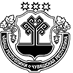 Об утверждении отчета об исполнении бюджетаКалининского сельского поселения Вурнарскогорайона Чувашской Республики за 2021 год         В соответствии с Бюджетным кодексом Российской Федерации, Федеральным закономот 6 октября 2003 года № 131-ФЗ «Об общих принципах организации местного самоуправления в Российской Федерации», Уставом Калининского сельского поселения Вурнарского района Чувашской Республики, Положением «О регулировании бюджетных правоотношений в Калининском сельском поселении Вурнарского района Чувашской Республики» Собрание депутатов Калининского сельского поселения Вурнарского района Чувашской Республики решило:       1 Утвердить отчет об исполнении бюджета Калининского сельского поселения Вурнарского района Чувашской Республики за 2021 год по доходам в сумме 12123711,52 рублей, по расходам в сумме 9883523,53 рублей, с превышением доходов над расходами (профицит бюджета Калининского сельского поселения Вурнарского района Чувашской Республики) в сумме 2240187,99 рублей и со следующими показателями:         доходов бюджета Калининского сельского поселения Вурнарского района ЧувашскойРеспублики по кодам классификации доходов бюджетов за 2021 год согласно приложению1 к настоящему решению;        расходов бюджета Калининского сельского поселения Вурнарского района Чувашской Республики по разделам, подразделам, целевым статьям (муниципальным программам Калининского сельского поселения Вурнарского района Чувашской Республики) и группам (группам и подгруппам) видов расходов классификации расходов бюджета в ведомственной структуре расходов бюджета Калининского сельского поселения Вурнарского района Чувашской Республики за 2021 год согласно приложению 2 к настоящему решению;          расходов бюджета Калининского сельского поселения Вурнарского района Чувашской Республики по разделам, подразделам классификации расходов бюджетов за 2021 год согласно приложению 3 к настоящему решению;         источников финансирования дефицита бюджета Калининского сельского поселения Вурнарского района Чувашской Республики по кодам классификации источников финансирования дефицита бюджетов за 2021 год согласно приложению 4 к настоящему использования резервного фонда администрации Калининского сельского поселения Вурнарского района Чувашской Республики за 2021 год согласно приложению 5.             2 Настоящее решение вступает в силу после его официального опубликования.   Глава Калининского   сельского поселения                                                                  О.Н. СмирноваЧĂВАШ РЕСПУБЛИКИВĂРНАР РАЙОНĚЧУВАШСКАЯ РЕСПУБЛИКА ВУРНАРСКИЙ РАЙОН НУРАС ЯЛ ПОСЕЛЕНИЙĚН ДЕПУТАТСЕН ПУХĂВĚ ЙЫШĂНУ29.04. 2022 г   № 20-1 Нурас салиСОБРАНИЕ ДЕПУТАТОВ КАЛИНИНСКОГО СЕЛЬСКОГО ПОСЕЛЕНИЯ РЕШЕНИЕ29.04. 2022 г   № 20-1 село КалининоПриложение 1Приложение 1Приложение 1Приложение 1Приложение 1к решению Собрания депутатов Калининского сельского поселения Вурнарского района Чувашской Республикик решению Собрания депутатов Калининского сельского поселения Вурнарского района Чувашской Республикик решению Собрания депутатов Калининского сельского поселения Вурнарского района Чувашской Республикик решению Собрания депутатов Калининского сельского поселения Вурнарского района Чувашской Республикик решению Собрания депутатов Калининского сельского поселения Вурнарского района Чувашской Республики "Об исполнении бюджета Калининского сельского поселения Вурнарского "Об исполнении бюджета Калининского сельского поселения Вурнарского "Об исполнении бюджета Калининского сельского поселения Вурнарского "Об исполнении бюджета Калининского сельского поселения Вурнарского "Об исполнении бюджета Калининского сельского поселения Вурнарскогорайона Чувашской Республики за 2021 год"от 29.04.2022 года № 20-1района Чувашской Республики за 2021 год"от 29.04.2022 года № 20-1района Чувашской Республики за 2021 год"от 29.04.2022 года № 20-1района Чувашской Республики за 2021 год"от 29.04.2022 года № 20-1района Чувашской Республики за 2021 год"от 29.04.2022 года № 20-1ДоходыДоходыДоходыДоходыДоходыбюджета Калининского сельского поселения Вурнарского района Чувашской Республикибюджета Калининского сельского поселения Вурнарского района Чувашской Республикибюджета Калининского сельского поселения Вурнарского района Чувашской Республикибюджета Калининского сельского поселения Вурнарского района Чувашской Республикибюджета Калининского сельского поселения Вурнарского района Чувашской Республикипо кодам классификации доходов бюджетов за 2021 годпо кодам классификации доходов бюджетов за 2021 годпо кодам классификации доходов бюджетов за 2021 годпо кодам классификации доходов бюджетов за 2021 годпо кодам классификации доходов бюджетов за 2021 год              (рублей)              (рублей)Наименование показателяНаименование показателяКод бюджетной классификацииКод бюджетной классификацииКассовое исполнениеНаименование показателяНаименование показателяКод бюджетной классификацииКод бюджетной классификацииКассовое исполнениеНаименование показателяНаименование показателяКод бюджетной классификацииКод бюджетной классификацииКассовое исполнениеНаименование показателяНаименование показателяадминистратора поступленийдоходов бюджета Калининского сельского поселения  Вурнарского района Чувашской РеспубликиКассовое исполнение11234Доходы, всегоДоходы, всего12123711,52Федеральное казначействоФедеральное казначейство100763914,01Доходы от уплаты акцизов на дизельное топливо, подлежащие распределению между бюджетами субъектов Российской Федерации и местными бюджетами с учетом установленных дифференцированных нормативов отчислений в местные бюджетыДоходы от уплаты акцизов на дизельное топливо, подлежащие распределению между бюджетами субъектов Российской Федерации и местными бюджетами с учетом установленных дифференцированных нормативов отчислений в местные бюджеты1001 03 02230 01 0000 110352668,21Доходы от уплаты акцизов на моторные масла для дизельных и (или) карбюраторных (инжекторных) двигателей, подлежащие распределению между бюджетами субъектов Российской Федерации и местными бюджетами с учетом установленных дифференцированных нормативов отчислений в местные бюджетыДоходы от уплаты акцизов на моторные масла для дизельных и (или) карбюраторных (инжекторных) двигателей, подлежащие распределению между бюджетами субъектов Российской Федерации и местными бюджетами с учетом установленных дифференцированных нормативов отчислений в местные бюджеты1001 03 02240 01 0000 1102480,23 Доходы от уплаты акцизов на автомобильный бензин, подлежащие распределению между бюджетами субъектов Российской Федерации и местными бюджетами с учетом установленных дифференцированных нормативов отчислений в местные бюджеты Доходы от уплаты акцизов на автомобильный бензин, подлежащие распределению между бюджетами субъектов Российской Федерации и местными бюджетами с учетом установленных дифференцированных нормативов отчислений в местные бюджеты1001 03 02250 01 0000 110468904,55Доходы от уплаты акцизов на прямогонный бензин, подлежащие распределению между бюджетами субъектов Российской Федерации и местными бюджетами с учетом установленных дифференцированных нормативов отчислений в местные бюджетыДоходы от уплаты акцизов на прямогонный бензин, подлежащие распределению между бюджетами субъектов Российской Федерации и местными бюджетами с учетом установленных дифференцированных нормативов отчислений в местные бюджеты1001 03 02260 01 0000 11060138,98Управление Федеральной налоговой службы по Чувашской РеспубликеУправление Федеральной налоговой службы по Чувашской Республике182  1398812,40Налог на доходы физических лиц с доходов, источником которых является налоговый агент, за исключением доходов, в отношении которых исчисление и уплата налога осуществляются в соответствии со статьями 227, 227.1 и 228 Налогового кодекса Российской ФедерацииНалог на доходы физических лиц с доходов, источником которых является налоговый агент, за исключением доходов, в отношении которых исчисление и уплата налога осуществляются в соответствии со статьями 227, 227.1 и 228 Налогового кодекса Российской Федерации1821 01 02010 01 0000 110423950,45Налог на доходы физических лиц с доходов, полученных  от осуществления деятельности физическими лицами, зарегистрированными в качестве индивидуальных предпринимателей, нотариусов, занимающихся частной практикой, адвокатов, учредивших адвокатские кабинеты и других лиц, занимающихся частной практикой в соответствии со статьей 227 Налогового Кодекса  Российской Федерации (пени)Налог на доходы физических лиц с доходов, полученных  от осуществления деятельности физическими лицами, зарегистрированными в качестве индивидуальных предпринимателей, нотариусов, занимающихся частной практикой, адвокатов, учредивших адвокатские кабинеты и других лиц, занимающихся частной практикой в соответствии со статьей 227 Налогового Кодекса  Российской Федерации (пени)1821 01 02020 01 0000 110-80,74Налог на доходы физических лиц с доходов,  полученных физическими лицами в соответствии со статьей 228 Налогового Кодекса Российской ФедерацииНалог на доходы физических лиц с доходов,  полученных физическими лицами в соответствии со статьей 228 Налогового Кодекса Российской Федерации1821 01 02030 01 0000 110311,82Единый сельскохозяйственный налогЕдиный сельскохозяйственный налог1821 05 03010 01 0000  11030985,64Налог на имущество физических лиц, взимаемый по ставкам, применяемым к объектам налогообложения, расположенным в границах поселенийНалог на имущество физических лиц, взимаемый по ставкам, применяемым к объектам налогообложения, расположенным в границах поселений1821 06 01030 10 0000 110435676,16Земельный налог  с организаций, обладающих земельным участком, расположенным в границах сельских поселенийЗемельный налог  с организаций, обладающих земельным участком, расположенным в границах сельских поселений1821 06 06033 10 0000 110158631,31Земельный налог  с физических лиц, обладающих земельным участком, расположенным в границах сельских поселенийЗемельный налог  с физических лиц, обладающих земельным участком, расположенным в границах сельских поселений1821 06 06043 10 0000 110349337,76Администрация Калининского сельского поселения Вурнарского района Чувашской РеспубликиАдминистрация Калининского сельского поселения Вурнарского района Чувашской Республики993  9960985,11Государственная пошлина за совершение нотариальных действий должностными лицами органов местного самоуправления, уполномоченными в соответствии с законодательными актами Российской Федерации за совершение нотариальных действийГосударственная пошлина за совершение нотариальных действий должностными лицами органов местного самоуправления, уполномоченными в соответствии с законодательными актами Российской Федерации за совершение нотариальных действий993 1 08 04020 01 0000 11011450,00Доходы, получаемые в виде арендной платы, а также средства от продажи права на заключение договоров аренды за земли, находящиеся в собственности поселений (за исключением земельных участков муниципальных, бюджетных и автономных учреждений) Доходы, получаемые в виде арендной платы, а также средства от продажи права на заключение договоров аренды за земли, находящиеся в собственности поселений (за исключением земельных участков муниципальных, бюджетных и автономных учреждений) 9931 11 05025 10 0000 120286070,16Доходы от сдачи в аренду имущества, находящегося в оперативном управлении органов управления поселений  и созданных ими учреждений и в хозяйственном ведении муниципальных унитарных предприятий Доходы от сдачи в аренду имущества, находящегося в оперативном управлении органов управления поселений  и созданных ими учреждений и в хозяйственном ведении муниципальных унитарных предприятий 9931 11 05035 10 0000 120265072,94Прочие поступления от использования имущества, находящегося в собственности поселений (за исключением имущества муниципальных бюджетных и автономных учреждений, а также имущества муниципальных унитарных предприятий, в том числе казенных)Прочие поступления от использования имущества, находящегося в собственности поселений (за исключением имущества муниципальных бюджетных и автономных учреждений, а также имущества муниципальных унитарных предприятий, в том числе казенных)9931 11 09045 10 0000 12013112,35Доходы от продажи земельных участков, находящихся в собственности сельских поселений (за исключением земельных участков муниципальных бюджетных и автономных учреждений)Доходы от продажи земельных участков, находящихся в собственности сельских поселений (за исключением земельных участков муниципальных бюджетных и автономных учреждений)9931 14 06025 10 0000 4301261,23Иные штрафы, неустойки, пени, уплаченные в соответствии с законом или договором в случае неисполнения или ненадлежащего исполнения обязательств перед государственным (муниципальным) органом, казенным учреждением. Центральным банком Российской Федерации, государственной корпорациейИные штрафы, неустойки, пени, уплаченные в соответствии с законом или договором в случае неисполнения или ненадлежащего исполнения обязательств перед государственным (муниципальным) органом, казенным учреждением. Центральным банком Российской Федерации, государственной корпорацией9931 16 07090 10 0000 14010681,93Инициативные платежи, зачисляемые в бюджеты сельских поселенийИнициативные платежи, зачисляемые в бюджеты сельских поселений9931 17 15030 10 0000 150670135,20Дотации бюджетам поселений на выравнивание бюджетной обеспеченностиДотации бюджетам поселений на выравнивание бюджетной обеспеченности9932 02 15001 10 0000 1506272041,00Дотации бюджетам муниципальных районов на поддержку мер по обеспечению сбалансированности бюджетовДотации бюджетам муниципальных районов на поддержку мер по обеспечению сбалансированности бюджетов9932 02 15002 10 0000 15074100,00Субсидии бюджетам сельских поселений на осуществление дорожной деятельности в отношении автомобильных дорог общего пользования, а также капитального ремонта и ремонта дворовых территорий многоквартирных домов. проездов к дворовым территориям многоквартирных домов населенных пунктовСубсидии бюджетам сельских поселений на осуществление дорожной деятельности в отношении автомобильных дорог общего пользования, а также капитального ремонта и ремонта дворовых территорий многоквартирных домов. проездов к дворовым территориям многоквартирных домов населенных пунктов9932 02 20216 10 0000 150358498,00Прочие субсидии бюджетам сельских поселенийПрочие субсидии бюджетам сельских поселений9932 02 29999 10 0000 1501657205,21Финансовое обеспечение передаваемых государственных полномочий Чувашской Республики по организации на территории поселений и городских округов мероприятий при осуществлении деятельности по обращению с животными без владельцев, а также по расчету и предоставлению субвенций бюджетам поселений на осуществление указанных полномочийФинансовое обеспечение передаваемых государственных полномочий Чувашской Республики по организации на территории поселений и городских округов мероприятий при осуществлении деятельности по обращению с животными без владельцев, а также по расчету и предоставлению субвенций бюджетам поселений на осуществление указанных полномочий9932 02 30024 10 0000 15073124,40Субвенции бюджетам поселений на осуществление первичного воинского учета на территориях, где отсутствуют военные комиссариатыСубвенции бюджетам поселений на осуществление первичного воинского учета на территориях, где отсутствуют военные комиссариаты993 2 02 35118 10 0000 150183263,69Прочие межбюджетные трансферты, передаваемые бюджетам сельских поселенийПрочие межбюджетные трансферты, передаваемые бюджетам сельских поселений9932 02 49999 10 0000 15084969,00 Приложение 2 Приложение 2 Приложение 2 Приложение 2 Приложение 2 Приложение 2 к решению Собрания депутатов Калининского сельского поселения Вурнарского района Чувашской Республики "Об исполнении бюджета Калининского сельского поселения Вурнарского района Чувашской Республики за 2021 год" от 29.04.2022г. № 20-1                           к решению Собрания депутатов Калининского сельского поселения Вурнарского района Чувашской Республики "Об исполнении бюджета Калининского сельского поселения Вурнарского района Чувашской Республики за 2021 год" от 29.04.2022г. № 20-1                           к решению Собрания депутатов Калининского сельского поселения Вурнарского района Чувашской Республики "Об исполнении бюджета Калининского сельского поселения Вурнарского района Чувашской Республики за 2021 год" от 29.04.2022г. № 20-1                           к решению Собрания депутатов Калининского сельского поселения Вурнарского района Чувашской Республики "Об исполнении бюджета Калининского сельского поселения Вурнарского района Чувашской Республики за 2021 год" от 29.04.2022г. № 20-1                           к решению Собрания депутатов Калининского сельского поселения Вурнарского района Чувашской Республики "Об исполнении бюджета Калининского сельского поселения Вурнарского района Чувашской Республики за 2021 год" от 29.04.2022г. № 20-1                           к решению Собрания депутатов Калининского сельского поселения Вурнарского района Чувашской Республики "Об исполнении бюджета Калининского сельского поселения Вурнарского района Чувашской Республики за 2021 год" от 29.04.2022г. № 20-1                           к решению Собрания депутатов Калининского сельского поселения Вурнарского района Чувашской Республики "Об исполнении бюджета Калининского сельского поселения Вурнарского района Чувашской Республики за 2021 год" от 29.04.2022г. № 20-1                           к решению Собрания депутатов Калининского сельского поселения Вурнарского района Чувашской Республики "Об исполнении бюджета Калининского сельского поселения Вурнарского района Чувашской Республики за 2021 год" от 29.04.2022г. № 20-1                           к решению Собрания депутатов Калининского сельского поселения Вурнарского района Чувашской Республики "Об исполнении бюджета Калининского сельского поселения Вурнарского района Чувашской Республики за 2021 год" от 29.04.2022г. № 20-1                           к решению Собрания депутатов Калининского сельского поселения Вурнарского района Чувашской Республики "Об исполнении бюджета Калининского сельского поселения Вурнарского района Чувашской Республики за 2021 год" от 29.04.2022г. № 20-1                           к решению Собрания депутатов Калининского сельского поселения Вурнарского района Чувашской Республики "Об исполнении бюджета Калининского сельского поселения Вурнарского района Чувашской Республики за 2021 год" от 29.04.2022г. № 20-1                           к решению Собрания депутатов Калининского сельского поселения Вурнарского района Чувашской Республики "Об исполнении бюджета Калининского сельского поселения Вурнарского района Чувашской Республики за 2021 год" от 29.04.2022г. № 20-1                           к решению Собрания депутатов Калининского сельского поселения Вурнарского района Чувашской Республики "Об исполнении бюджета Калининского сельского поселения Вурнарского района Чувашской Республики за 2021 год" от 29.04.2022г. № 20-1                           к решению Собрания депутатов Калининского сельского поселения Вурнарского района Чувашской Республики "Об исполнении бюджета Калининского сельского поселения Вурнарского района Чувашской Республики за 2021 год" от 29.04.2022г. № 20-1                           к решению Собрания депутатов Калининского сельского поселения Вурнарского района Чувашской Республики "Об исполнении бюджета Калининского сельского поселения Вурнарского района Чувашской Республики за 2021 год" от 29.04.2022г. № 20-1                                                                                                      РАСХОДЫбюджета Калининского сельского поселения Вурнарского района Чувашской Республики по ведомственной структуре расходов бюджета Калининского сельского поселения Вурнарского района Чувашской Республики за 2021 годбюджета Калининского сельского поселения Вурнарского района Чувашской Республики по ведомственной структуре расходов бюджета Калининского сельского поселения Вурнарского района Чувашской Республики за 2021 годбюджета Калининского сельского поселения Вурнарского района Чувашской Республики по ведомственной структуре расходов бюджета Калининского сельского поселения Вурнарского района Чувашской Республики за 2021 годбюджета Калининского сельского поселения Вурнарского района Чувашской Республики по ведомственной структуре расходов бюджета Калининского сельского поселения Вурнарского района Чувашской Республики за 2021 годбюджета Калининского сельского поселения Вурнарского района Чувашской Республики по ведомственной структуре расходов бюджета Калининского сельского поселения Вурнарского района Чувашской Республики за 2021 годбюджета Калининского сельского поселения Вурнарского района Чувашской Республики по ведомственной структуре расходов бюджета Калининского сельского поселения Вурнарского района Чувашской Республики за 2021 годбюджета Калининского сельского поселения Вурнарского района Чувашской Республики по ведомственной структуре расходов бюджета Калининского сельского поселения Вурнарского района Чувашской Республики за 2021 годбюджета Калининского сельского поселения Вурнарского района Чувашской Республики по ведомственной структуре расходов бюджета Калининского сельского поселения Вурнарского района Чувашской Республики за 2021 годбюджета Калининского сельского поселения Вурнарского района Чувашской Республики по ведомственной структуре расходов бюджета Калининского сельского поселения Вурнарского района Чувашской Республики за 2021 годбюджета Калининского сельского поселения Вурнарского района Чувашской Республики по ведомственной структуре расходов бюджета Калининского сельского поселения Вурнарского района Чувашской Республики за 2021 годбюджета Калининского сельского поселения Вурнарского района Чувашской Республики по ведомственной структуре расходов бюджета Калининского сельского поселения Вурнарского района Чувашской Республики за 2021 годбюджета Калининского сельского поселения Вурнарского района Чувашской Республики по ведомственной структуре расходов бюджета Калининского сельского поселения Вурнарского района Чувашской Республики за 2021 годбюджета Калининского сельского поселения Вурнарского района Чувашской Республики по ведомственной структуре расходов бюджета Калининского сельского поселения Вурнарского района Чувашской Республики за 2021 годбюджета Калининского сельского поселения Вурнарского района Чувашской Республики по ведомственной структуре расходов бюджета Калининского сельского поселения Вурнарского района Чувашской Республики за 2021 годбюджета Калининского сельского поселения Вурнарского района Чувашской Республики по ведомственной структуре расходов бюджета Калининского сельского поселения Вурнарского района Чувашской Республики за 2021 годбюджета Калининского сельского поселения Вурнарского района Чувашской Республики по ведомственной структуре расходов бюджета Калининского сельского поселения Вурнарского района Чувашской Республики за 2021 годбюджета Калининского сельского поселения Вурнарского района Чувашской Республики по ведомственной структуре расходов бюджета Калининского сельского поселения Вурнарского района Чувашской Республики за 2021 год(рублей)Наименование Наименование Наименование Наименование Наименование Наименование Наименование Главный распорядительРазделРазделПодразделПодразделЦелевая статья (муниципальные программы)Целевая статья (муниципальные программы)Целевая статья (муниципальные программы)Группа (группа и подгруппа) вида расходовКассовое исполнение11111112334455567Общегосударственные вопросы Общегосударственные вопросы Общегосударственные вопросы Общегосударственные вопросы Общегосударственные вопросы Общегосударственные вопросы Общегосударственные вопросы 99301012 621 644,60Функционирование Правительства Российской Федерации, высших исполнительных органов государственной власти субъектов Российской Федерации, местных администрацийФункционирование Правительства Российской Федерации, высших исполнительных органов государственной власти субъектов Российской Федерации, местных администрацийФункционирование Правительства Российской Федерации, высших исполнительных органов государственной власти субъектов Российской Федерации, местных администрацийФункционирование Правительства Российской Федерации, высших исполнительных органов государственной власти субъектов Российской Федерации, местных администрацийФункционирование Правительства Российской Федерации, высших исполнительных органов государственной власти субъектов Российской Федерации, местных администрацийФункционирование Правительства Российской Федерации, высших исполнительных органов государственной власти субъектов Российской Федерации, местных администрацийФункционирование Правительства Российской Федерации, высших исполнительных органов государственной власти субъектов Российской Федерации, местных администраций993010104041 635 818,56Муниципальная программа "Управление общественными финансами и муниципальным долгом"Муниципальная программа "Управление общественными финансами и муниципальным долгом"Муниципальная программа "Управление общественными финансами и муниципальным долгом"Муниципальная программа "Управление общественными финансами и муниципальным долгом"Муниципальная программа "Управление общественными финансами и муниципальным долгом"Муниципальная программа "Управление общественными финансами и муниципальным долгом"Муниципальная программа "Управление общественными финансами и муниципальным долгом"99301010404Ч400000000Ч400000000Ч40000000084 969,00Подпрограмма "Совершенствование бюджетной политики и обеспечение сбалансированности бюджета" муниципальной программы "Управление общественными финансами и муниципальным долгом"Подпрограмма "Совершенствование бюджетной политики и обеспечение сбалансированности бюджета" муниципальной программы "Управление общественными финансами и муниципальным долгом"Подпрограмма "Совершенствование бюджетной политики и обеспечение сбалансированности бюджета" муниципальной программы "Управление общественными финансами и муниципальным долгом"Подпрограмма "Совершенствование бюджетной политики и обеспечение сбалансированности бюджета" муниципальной программы "Управление общественными финансами и муниципальным долгом"Подпрограмма "Совершенствование бюджетной политики и обеспечение сбалансированности бюджета" муниципальной программы "Управление общественными финансами и муниципальным долгом"Подпрограмма "Совершенствование бюджетной политики и обеспечение сбалансированности бюджета" муниципальной программы "Управление общественными финансами и муниципальным долгом"Подпрограмма "Совершенствование бюджетной политики и обеспечение сбалансированности бюджета" муниципальной программы "Управление общественными финансами и муниципальным долгом"99301010404Ч410000000Ч410000000Ч41000000084 969,00Основное мероприятие "Осуществление мер финансовой поддержки бюджетов муниципальных районов, муниципальных округов, городских округов и поселений, направленных на обеспечение их сбалансированности и повышение уровня бюджетной обеспеченности"Основное мероприятие "Осуществление мер финансовой поддержки бюджетов муниципальных районов, муниципальных округов, городских округов и поселений, направленных на обеспечение их сбалансированности и повышение уровня бюджетной обеспеченности"Основное мероприятие "Осуществление мер финансовой поддержки бюджетов муниципальных районов, муниципальных округов, городских округов и поселений, направленных на обеспечение их сбалансированности и повышение уровня бюджетной обеспеченности"Основное мероприятие "Осуществление мер финансовой поддержки бюджетов муниципальных районов, муниципальных округов, городских округов и поселений, направленных на обеспечение их сбалансированности и повышение уровня бюджетной обеспеченности"Основное мероприятие "Осуществление мер финансовой поддержки бюджетов муниципальных районов, муниципальных округов, городских округов и поселений, направленных на обеспечение их сбалансированности и повышение уровня бюджетной обеспеченности"Основное мероприятие "Осуществление мер финансовой поддержки бюджетов муниципальных районов, муниципальных округов, городских округов и поселений, направленных на обеспечение их сбалансированности и повышение уровня бюджетной обеспеченности"Основное мероприятие "Осуществление мер финансовой поддержки бюджетов муниципальных районов, муниципальных округов, городских округов и поселений, направленных на обеспечение их сбалансированности и повышение уровня бюджетной обеспеченности"99301010404Ч410400000Ч410400000Ч41040000084 969,00Поощрение региональной и муниципальных управленческих команд Чувашской Республики за счет средств дотации (гранта) в форме межбюджетного трансферта, предоставляемой из федерального бюджета бюджетам субъектов Российской Федерации за достижение показателейПоощрение региональной и муниципальных управленческих команд Чувашской Республики за счет средств дотации (гранта) в форме межбюджетного трансферта, предоставляемой из федерального бюджета бюджетам субъектов Российской Федерации за достижение показателейПоощрение региональной и муниципальных управленческих команд Чувашской Республики за счет средств дотации (гранта) в форме межбюджетного трансферта, предоставляемой из федерального бюджета бюджетам субъектов Российской Федерации за достижение показателейПоощрение региональной и муниципальных управленческих команд Чувашской Республики за счет средств дотации (гранта) в форме межбюджетного трансферта, предоставляемой из федерального бюджета бюджетам субъектов Российской Федерации за достижение показателейПоощрение региональной и муниципальных управленческих команд Чувашской Республики за счет средств дотации (гранта) в форме межбюджетного трансферта, предоставляемой из федерального бюджета бюджетам субъектов Российской Федерации за достижение показателейПоощрение региональной и муниципальных управленческих команд Чувашской Республики за счет средств дотации (гранта) в форме межбюджетного трансферта, предоставляемой из федерального бюджета бюджетам субъектов Российской Федерации за достижение показателейПоощрение региональной и муниципальных управленческих команд Чувашской Республики за счет средств дотации (гранта) в форме межбюджетного трансферта, предоставляемой из федерального бюджета бюджетам субъектов Российской Федерации за достижение показателей99301010404Ч410455491Ч410455491Ч41045549184 969,00Расходы на выплату персоналу в целях обеспечения выполнения функций государственными (муниципальными) органами, казенными учреждениями, органами управления государственными внебюджетными фондамиРасходы на выплату персоналу в целях обеспечения выполнения функций государственными (муниципальными) органами, казенными учреждениями, органами управления государственными внебюджетными фондамиРасходы на выплату персоналу в целях обеспечения выполнения функций государственными (муниципальными) органами, казенными учреждениями, органами управления государственными внебюджетными фондамиРасходы на выплату персоналу в целях обеспечения выполнения функций государственными (муниципальными) органами, казенными учреждениями, органами управления государственными внебюджетными фондамиРасходы на выплату персоналу в целях обеспечения выполнения функций государственными (муниципальными) органами, казенными учреждениями, органами управления государственными внебюджетными фондамиРасходы на выплату персоналу в целях обеспечения выполнения функций государственными (муниципальными) органами, казенными учреждениями, органами управления государственными внебюджетными фондамиРасходы на выплату персоналу в целях обеспечения выполнения функций государственными (муниципальными) органами, казенными учреждениями, органами управления государственными внебюджетными фондами99301010404Ч410455491Ч410455491Ч41045549110084 969,00Расходы на выплату персоналу государственных (муниципальных) органовРасходы на выплату персоналу государственных (муниципальных) органовРасходы на выплату персоналу государственных (муниципальных) органовРасходы на выплату персоналу государственных (муниципальных) органовРасходы на выплату персоналу государственных (муниципальных) органовРасходы на выплату персоналу государственных (муниципальных) органовРасходы на выплату персоналу государственных (муниципальных) органов99301010404Ч410455491Ч410455491Ч41045549112084 969,00Муниципальная программа "Развитие потенциала муниципального управления" Муниципальная программа "Развитие потенциала муниципального управления" Муниципальная программа "Развитие потенциала муниципального управления" Муниципальная программа "Развитие потенциала муниципального управления" Муниципальная программа "Развитие потенциала муниципального управления" Муниципальная программа "Развитие потенциала муниципального управления" Муниципальная программа "Развитие потенциала муниципального управления" 99301010404Ч500000000Ч500000000Ч5000000001 550 849,56Обеспечение реализации муниципальной программы "Развитие потенциала муниципального управления" Обеспечение реализации муниципальной программы "Развитие потенциала муниципального управления" Обеспечение реализации муниципальной программы "Развитие потенциала муниципального управления" Обеспечение реализации муниципальной программы "Развитие потенциала муниципального управления" Обеспечение реализации муниципальной программы "Развитие потенциала муниципального управления" Обеспечение реализации муниципальной программы "Развитие потенциала муниципального управления" Обеспечение реализации муниципальной программы "Развитие потенциала муниципального управления" 99301010404Ч5Э0000000Ч5Э0000000Ч5Э00000001 550 849,56Основное мероприятие "Общепрограммные расходы"Основное мероприятие "Общепрограммные расходы"Основное мероприятие "Общепрограммные расходы"Основное мероприятие "Общепрограммные расходы"Основное мероприятие "Общепрограммные расходы"Основное мероприятие "Общепрограммные расходы"Основное мероприятие "Общепрограммные расходы"99301010404Ч5Э0100000Ч5Э0100000Ч5Э01000001 550 849,56Обеспечение функций муниципальных органовОбеспечение функций муниципальных органовОбеспечение функций муниципальных органовОбеспечение функций муниципальных органовОбеспечение функций муниципальных органовОбеспечение функций муниципальных органовОбеспечение функций муниципальных органов99301010404Ч5Э0100200Ч5Э0100200Ч5Э01002001 550 849,56Расходы на выплаты персоналу в целях обеспечения выполнения функций государственными (муниципальными) органами, казенными учреждениями, органами управления государственными внебюджетными фондамиРасходы на выплаты персоналу в целях обеспечения выполнения функций государственными (муниципальными) органами, казенными учреждениями, органами управления государственными внебюджетными фондамиРасходы на выплаты персоналу в целях обеспечения выполнения функций государственными (муниципальными) органами, казенными учреждениями, органами управления государственными внебюджетными фондамиРасходы на выплаты персоналу в целях обеспечения выполнения функций государственными (муниципальными) органами, казенными учреждениями, органами управления государственными внебюджетными фондамиРасходы на выплаты персоналу в целях обеспечения выполнения функций государственными (муниципальными) органами, казенными учреждениями, органами управления государственными внебюджетными фондамиРасходы на выплаты персоналу в целях обеспечения выполнения функций государственными (муниципальными) органами, казенными учреждениями, органами управления государственными внебюджетными фондамиРасходы на выплаты персоналу в целях обеспечения выполнения функций государственными (муниципальными) органами, казенными учреждениями, органами управления государственными внебюджетными фондами99301010404Ч5Э0100200Ч5Э0100200Ч5Э01002001001 207 304,09Расходы на выплаты персоналу государственных (муниципальных) органовРасходы на выплаты персоналу государственных (муниципальных) органовРасходы на выплаты персоналу государственных (муниципальных) органовРасходы на выплаты персоналу государственных (муниципальных) органовРасходы на выплаты персоналу государственных (муниципальных) органовРасходы на выплаты персоналу государственных (муниципальных) органовРасходы на выплаты персоналу государственных (муниципальных) органов99301010404Ч5Э0100200Ч5Э0100200Ч5Э01002001201 207 304,09Закупка товаров, работ и услуг для государственных (муниципальных) нуждЗакупка товаров, работ и услуг для государственных (муниципальных) нуждЗакупка товаров, работ и услуг для государственных (муниципальных) нуждЗакупка товаров, работ и услуг для государственных (муниципальных) нуждЗакупка товаров, работ и услуг для государственных (муниципальных) нуждЗакупка товаров, работ и услуг для государственных (муниципальных) нуждЗакупка товаров, работ и услуг для государственных (муниципальных) нужд99301010404Ч5Э0100200Ч5Э0100200Ч5Э0100200200341 698,33Иные закупки товаров, работ и услуг для обеспечения государственных (муниципальных) нуждИные закупки товаров, работ и услуг для обеспечения государственных (муниципальных) нуждИные закупки товаров, работ и услуг для обеспечения государственных (муниципальных) нуждИные закупки товаров, работ и услуг для обеспечения государственных (муниципальных) нуждИные закупки товаров, работ и услуг для обеспечения государственных (муниципальных) нуждИные закупки товаров, работ и услуг для обеспечения государственных (муниципальных) нуждИные закупки товаров, работ и услуг для обеспечения государственных (муниципальных) нужд99301010404Ч5Э0100200Ч5Э0100200Ч5Э0100200240341 698,33Иные бюджетные ассигнованияИные бюджетные ассигнованияИные бюджетные ассигнованияИные бюджетные ассигнованияИные бюджетные ассигнованияИные бюджетные ассигнованияИные бюджетные ассигнования99301010404Ч5Э0100200Ч5Э0100200Ч5Э01002008001 847,14Уплата налогов, сборов и иных платежейУплата налогов, сборов и иных платежейУплата налогов, сборов и иных платежейУплата налогов, сборов и иных платежейУплата налогов, сборов и иных платежейУплата налогов, сборов и иных платежейУплата налогов, сборов и иных платежей99301010404Ч5Э0100200Ч5Э0100200Ч5Э01002008501 847,14Другие общегосударственные вопросыДругие общегосударственные вопросыДругие общегосударственные вопросыДругие общегосударственные вопросыДругие общегосударственные вопросыДругие общегосударственные вопросыДругие общегосударственные вопросы99301011313985 826,04Муниципальная программа "Развитие земельных и имущественных отношений"Муниципальная программа "Развитие земельных и имущественных отношений"Муниципальная программа "Развитие земельных и имущественных отношений"Муниципальная программа "Развитие земельных и имущественных отношений"Муниципальная программа "Развитие земельных и имущественных отношений"Муниципальная программа "Развитие земельных и имущественных отношений"Муниципальная программа "Развитие земельных и имущественных отношений"99301011313А400000000А400000000А40000000010 000,00Подпрограмма "Формирование эффективного государственного сектора экономики Чувашской Республики" муниципальной программы "Развитие земельных и имущественных отношений"Подпрограмма "Формирование эффективного государственного сектора экономики Чувашской Республики" муниципальной программы "Развитие земельных и имущественных отношений"Подпрограмма "Формирование эффективного государственного сектора экономики Чувашской Республики" муниципальной программы "Развитие земельных и имущественных отношений"Подпрограмма "Формирование эффективного государственного сектора экономики Чувашской Республики" муниципальной программы "Развитие земельных и имущественных отношений"Подпрограмма "Формирование эффективного государственного сектора экономики Чувашской Республики" муниципальной программы "Развитие земельных и имущественных отношений"Подпрограмма "Формирование эффективного государственного сектора экономики Чувашской Республики" муниципальной программы "Развитие земельных и имущественных отношений"Подпрограмма "Формирование эффективного государственного сектора экономики Чувашской Республики" муниципальной программы "Развитие земельных и имущественных отношений"99301011313А420000000А420000000А42000000010 000,00Основное мероприятие "Эффективное управление муниципальным имуществом"Основное мероприятие "Эффективное управление муниципальным имуществом"Основное мероприятие "Эффективное управление муниципальным имуществом"Основное мероприятие "Эффективное управление муниципальным имуществом"Основное мероприятие "Эффективное управление муниципальным имуществом"Основное мероприятие "Эффективное управление муниципальным имуществом"Основное мероприятие "Эффективное управление муниципальным имуществом"99301011313А420200000А420200000А42020000010 000,00Вовлечение в хозяйственный оборот объектов казны Чувашской Республики на условиях приоритетности рыночных механизмов и прозрачности процедур передачи объектов в пользованиеВовлечение в хозяйственный оборот объектов казны Чувашской Республики на условиях приоритетности рыночных механизмов и прозрачности процедур передачи объектов в пользованиеВовлечение в хозяйственный оборот объектов казны Чувашской Республики на условиях приоритетности рыночных механизмов и прозрачности процедур передачи объектов в пользованиеВовлечение в хозяйственный оборот объектов казны Чувашской Республики на условиях приоритетности рыночных механизмов и прозрачности процедур передачи объектов в пользованиеВовлечение в хозяйственный оборот объектов казны Чувашской Республики на условиях приоритетности рыночных механизмов и прозрачности процедур передачи объектов в пользованиеВовлечение в хозяйственный оборот объектов казны Чувашской Республики на условиях приоритетности рыночных механизмов и прозрачности процедур передачи объектов в пользованиеВовлечение в хозяйственный оборот объектов казны Чувашской Республики на условиях приоритетности рыночных механизмов и прозрачности процедур передачи объектов в пользование99301011313А420273610А420273610А42027361010 000,00Закупка товаров, работ и услуг для государственных (муниципальных) нуждЗакупка товаров, работ и услуг для государственных (муниципальных) нуждЗакупка товаров, работ и услуг для государственных (муниципальных) нуждЗакупка товаров, работ и услуг для государственных (муниципальных) нуждЗакупка товаров, работ и услуг для государственных (муниципальных) нуждЗакупка товаров, работ и услуг для государственных (муниципальных) нуждЗакупка товаров, работ и услуг для государственных (муниципальных) нужд99301011313А420273610А420273610А42027361020010 000,00Иные закупки товаров, работ и услуг для обеспечения государственных (муниципальных) нуждИные закупки товаров, работ и услуг для обеспечения государственных (муниципальных) нуждИные закупки товаров, работ и услуг для обеспечения государственных (муниципальных) нуждИные закупки товаров, работ и услуг для обеспечения государственных (муниципальных) нуждИные закупки товаров, работ и услуг для обеспечения государственных (муниципальных) нуждИные закупки товаров, работ и услуг для обеспечения государственных (муниципальных) нуждИные закупки товаров, работ и услуг для обеспечения государственных (муниципальных) нужд99301011313А420273610А420273610А42027361024010 000,00Муниципальная программа "Управление общественными финансами и муниципальным долгом"Муниципальная программа "Управление общественными финансами и муниципальным долгом"Муниципальная программа "Управление общественными финансами и муниципальным долгом"Муниципальная программа "Управление общественными финансами и муниципальным долгом"Муниципальная программа "Управление общественными финансами и муниципальным долгом"Муниципальная программа "Управление общественными финансами и муниципальным долгом"Муниципальная программа "Управление общественными финансами и муниципальным долгом"99301011313Ч400000000Ч400000000Ч400000000100 000,00Подпрограмма "Совершенствование бюджетной политики и обеспечение сбалансированности бюджета" муниципальной программы "Управление общественными финансами и муниципальным долгом"Подпрограмма "Совершенствование бюджетной политики и обеспечение сбалансированности бюджета" муниципальной программы "Управление общественными финансами и муниципальным долгом"Подпрограмма "Совершенствование бюджетной политики и обеспечение сбалансированности бюджета" муниципальной программы "Управление общественными финансами и муниципальным долгом"Подпрограмма "Совершенствование бюджетной политики и обеспечение сбалансированности бюджета" муниципальной программы "Управление общественными финансами и муниципальным долгом"Подпрограмма "Совершенствование бюджетной политики и обеспечение сбалансированности бюджета" муниципальной программы "Управление общественными финансами и муниципальным долгом"Подпрограмма "Совершенствование бюджетной политики и обеспечение сбалансированности бюджета" муниципальной программы "Управление общественными финансами и муниципальным долгом"Подпрограмма "Совершенствование бюджетной политики и обеспечение сбалансированности бюджета" муниципальной программы "Управление общественными финансами и муниципальным долгом"99301011313Ч410000000Ч410000000Ч410000000100 000,00Основное мероприятие "Организация исполнения и подготовка отчетов об исполнении муниципального бюджета"Основное мероприятие "Организация исполнения и подготовка отчетов об исполнении муниципального бюджета"Основное мероприятие "Организация исполнения и подготовка отчетов об исполнении муниципального бюджета"Основное мероприятие "Организация исполнения и подготовка отчетов об исполнении муниципального бюджета"Основное мероприятие "Организация исполнения и подготовка отчетов об исполнении муниципального бюджета"Основное мероприятие "Организация исполнения и подготовка отчетов об исполнении муниципального бюджета"Основное мероприятие "Организация исполнения и подготовка отчетов об исполнении муниципального бюджета"99301011313Ч410300000Ч410300000Ч410300000100 000,00Прочие выплаты по обязательствам муниципального образования Чувашской РеспубликиПрочие выплаты по обязательствам муниципального образования Чувашской РеспубликиПрочие выплаты по обязательствам муниципального образования Чувашской РеспубликиПрочие выплаты по обязательствам муниципального образования Чувашской РеспубликиПрочие выплаты по обязательствам муниципального образования Чувашской РеспубликиПрочие выплаты по обязательствам муниципального образования Чувашской РеспубликиПрочие выплаты по обязательствам муниципального образования Чувашской Республики99301011313Ч410373450Ч410373450Ч410373450100 000,00Иные бюджетные ассигнованияИные бюджетные ассигнованияИные бюджетные ассигнованияИные бюджетные ассигнованияИные бюджетные ассигнованияИные бюджетные ассигнованияИные бюджетные ассигнования99301011313Ч410373450Ч410373450Ч410373450800100 000,00Уплата налогов, сборов и иных платежейУплата налогов, сборов и иных платежейУплата налогов, сборов и иных платежейУплата налогов, сборов и иных платежейУплата налогов, сборов и иных платежейУплата налогов, сборов и иных платежейУплата налогов, сборов и иных платежей99301011313Ч410373450Ч410373450Ч410373450850100 000,00Муниципальная программа  "Развитие потенциала муниципального управления" Муниципальная программа  "Развитие потенциала муниципального управления" Муниципальная программа  "Развитие потенциала муниципального управления" Муниципальная программа  "Развитие потенциала муниципального управления" Муниципальная программа  "Развитие потенциала муниципального управления" Муниципальная программа  "Развитие потенциала муниципального управления" Муниципальная программа  "Развитие потенциала муниципального управления" 99301011313Ч500000000Ч500000000Ч500000000875 826,04Обеспечение реализации муниципальной программы "Развитие потенциала муниципального управления" Обеспечение реализации муниципальной программы "Развитие потенциала муниципального управления" Обеспечение реализации муниципальной программы "Развитие потенциала муниципального управления" Обеспечение реализации муниципальной программы "Развитие потенциала муниципального управления" Обеспечение реализации муниципальной программы "Развитие потенциала муниципального управления" Обеспечение реализации муниципальной программы "Развитие потенциала муниципального управления" Обеспечение реализации муниципальной программы "Развитие потенциала муниципального управления" 99301011313Ч5Э0000000Ч5Э0000000Ч5Э0000000875 826,04Основное мероприятие "Общепрограммные расходы"Основное мероприятие "Общепрограммные расходы"Основное мероприятие "Общепрограммные расходы"Основное мероприятие "Общепрограммные расходы"Основное мероприятие "Общепрограммные расходы"Основное мероприятие "Общепрограммные расходы"Основное мероприятие "Общепрограммные расходы"99301011313Ч5Э0100000Ч5Э0100000Ч5Э0100000875 826,04Обеспечение деятельности (оказание услуг) муниципальных учрежденийОбеспечение деятельности (оказание услуг) муниципальных учрежденийОбеспечение деятельности (оказание услуг) муниципальных учрежденийОбеспечение деятельности (оказание услуг) муниципальных учрежденийОбеспечение деятельности (оказание услуг) муниципальных учрежденийОбеспечение деятельности (оказание услуг) муниципальных учрежденийОбеспечение деятельности (оказание услуг) муниципальных учреждений99301011313Ч5Э0100600Ч5Э0100600Ч5Э0100600861 632,04Расходы на выплаты персоналу в целях обеспечения выполнения функций государственными (муниципальными) органами, казенными учреждениями, органами управления государственными внебюджетными фондамиРасходы на выплаты персоналу в целях обеспечения выполнения функций государственными (муниципальными) органами, казенными учреждениями, органами управления государственными внебюджетными фондамиРасходы на выплаты персоналу в целях обеспечения выполнения функций государственными (муниципальными) органами, казенными учреждениями, органами управления государственными внебюджетными фондамиРасходы на выплаты персоналу в целях обеспечения выполнения функций государственными (муниципальными) органами, казенными учреждениями, органами управления государственными внебюджетными фондамиРасходы на выплаты персоналу в целях обеспечения выполнения функций государственными (муниципальными) органами, казенными учреждениями, органами управления государственными внебюджетными фондамиРасходы на выплаты персоналу в целях обеспечения выполнения функций государственными (муниципальными) органами, казенными учреждениями, органами управления государственными внебюджетными фондамиРасходы на выплаты персоналу в целях обеспечения выполнения функций государственными (муниципальными) органами, казенными учреждениями, органами управления государственными внебюджетными фондами99301011313Ч5Э0100600Ч5Э0100600Ч5Э0100600100861 632,04Расходы на выплаты персоналу государственных (муниципальных) органовРасходы на выплаты персоналу государственных (муниципальных) органовРасходы на выплаты персоналу государственных (муниципальных) органовРасходы на выплаты персоналу государственных (муниципальных) органовРасходы на выплаты персоналу государственных (муниципальных) органовРасходы на выплаты персоналу государственных (муниципальных) органовРасходы на выплаты персоналу государственных (муниципальных) органов99301011313Ч5Э0100600Ч5Э0100600Ч5Э0100600120861 632,04Выполнение других обязательств муниципального образования Чувашской РеспубликиВыполнение других обязательств муниципального образования Чувашской РеспубликиВыполнение других обязательств муниципального образования Чувашской РеспубликиВыполнение других обязательств муниципального образования Чувашской РеспубликиВыполнение других обязательств муниципального образования Чувашской РеспубликиВыполнение других обязательств муниципального образования Чувашской РеспубликиВыполнение других обязательств муниципального образования Чувашской Республики99301011313Ч5Э0173770Ч5Э0173770Ч5Э017377014 194,00Закупка товаров, работ и услуг для государственных (муниципальных) нуждЗакупка товаров, работ и услуг для государственных (муниципальных) нуждЗакупка товаров, работ и услуг для государственных (муниципальных) нуждЗакупка товаров, работ и услуг для государственных (муниципальных) нуждЗакупка товаров, работ и услуг для государственных (муниципальных) нуждЗакупка товаров, работ и услуг для государственных (муниципальных) нуждЗакупка товаров, работ и услуг для государственных (муниципальных) нужд99301011313Ч5Э0173770Ч5Э0173770Ч5Э01737702007 000,00Иные закупки товаров, работ и услуг для обеспечения государственных (муниципальных) нуждИные закупки товаров, работ и услуг для обеспечения государственных (муниципальных) нуждИные закупки товаров, работ и услуг для обеспечения государственных (муниципальных) нуждИные закупки товаров, работ и услуг для обеспечения государственных (муниципальных) нуждИные закупки товаров, работ и услуг для обеспечения государственных (муниципальных) нуждИные закупки товаров, работ и услуг для обеспечения государственных (муниципальных) нуждИные закупки товаров, работ и услуг для обеспечения государственных (муниципальных) нужд99301011313Ч5Э0173770Ч5Э0173770Ч5Э01737702407 000,00Иные бюджетные ассигнованияИные бюджетные ассигнованияИные бюджетные ассигнованияИные бюджетные ассигнованияИные бюджетные ассигнованияИные бюджетные ассигнованияИные бюджетные ассигнования99301011313Ч5Э0173770Ч5Э0173770Ч5Э01737708007 194,00Уплата налогов, сборов и иных платежейУплата налогов, сборов и иных платежейУплата налогов, сборов и иных платежейУплата налогов, сборов и иных платежейУплата налогов, сборов и иных платежейУплата налогов, сборов и иных платежейУплата налогов, сборов и иных платежей99301011313Ч5Э0173770Ч5Э0173770Ч5Э01737708507 194,00Национальная оборонаНациональная оборонаНациональная оборонаНациональная оборонаНациональная оборонаНациональная оборонаНациональная оборона9930202183 263,69Мобилизационная и вневойсковая подготовкаМобилизационная и вневойсковая подготовкаМобилизационная и вневойсковая подготовкаМобилизационная и вневойсковая подготовкаМобилизационная и вневойсковая подготовкаМобилизационная и вневойсковая подготовкаМобилизационная и вневойсковая подготовка99302020303183 263,69Муниципальная программа "Управление общественными финансами и муниципальным долгом " Муниципальная программа "Управление общественными финансами и муниципальным долгом " Муниципальная программа "Управление общественными финансами и муниципальным долгом " Муниципальная программа "Управление общественными финансами и муниципальным долгом " Муниципальная программа "Управление общественными финансами и муниципальным долгом " Муниципальная программа "Управление общественными финансами и муниципальным долгом " Муниципальная программа "Управление общественными финансами и муниципальным долгом " 99302020303Ч400000000Ч400000000Ч400000000183 263,69Подпрограмма "Совершенствование бюджетной политики и эффективное использование бюджетного потенциала"муниципальной программы "Управление общественными финансами и муниципальным долгом"Подпрограмма "Совершенствование бюджетной политики и эффективное использование бюджетного потенциала"муниципальной программы "Управление общественными финансами и муниципальным долгом"Подпрограмма "Совершенствование бюджетной политики и эффективное использование бюджетного потенциала"муниципальной программы "Управление общественными финансами и муниципальным долгом"Подпрограмма "Совершенствование бюджетной политики и эффективное использование бюджетного потенциала"муниципальной программы "Управление общественными финансами и муниципальным долгом"Подпрограмма "Совершенствование бюджетной политики и эффективное использование бюджетного потенциала"муниципальной программы "Управление общественными финансами и муниципальным долгом"Подпрограмма "Совершенствование бюджетной политики и эффективное использование бюджетного потенциала"муниципальной программы "Управление общественными финансами и муниципальным долгом"Подпрограмма "Совершенствование бюджетной политики и эффективное использование бюджетного потенциала"муниципальной программы "Управление общественными финансами и муниципальным долгом"99302020303Ч410000000Ч410000000Ч410000000183 263,69Основное мероприятие "Осуществление мер финансовой поддержки бюджетов муниципальных райнов, городских округов и поселений, направленных на обеспечение их сбалансированности и повышение уровня бюджетной обеспеченности"Основное мероприятие "Осуществление мер финансовой поддержки бюджетов муниципальных райнов, городских округов и поселений, направленных на обеспечение их сбалансированности и повышение уровня бюджетной обеспеченности"Основное мероприятие "Осуществление мер финансовой поддержки бюджетов муниципальных райнов, городских округов и поселений, направленных на обеспечение их сбалансированности и повышение уровня бюджетной обеспеченности"Основное мероприятие "Осуществление мер финансовой поддержки бюджетов муниципальных райнов, городских округов и поселений, направленных на обеспечение их сбалансированности и повышение уровня бюджетной обеспеченности"Основное мероприятие "Осуществление мер финансовой поддержки бюджетов муниципальных райнов, городских округов и поселений, направленных на обеспечение их сбалансированности и повышение уровня бюджетной обеспеченности"Основное мероприятие "Осуществление мер финансовой поддержки бюджетов муниципальных райнов, городских округов и поселений, направленных на обеспечение их сбалансированности и повышение уровня бюджетной обеспеченности"Основное мероприятие "Осуществление мер финансовой поддержки бюджетов муниципальных райнов, городских округов и поселений, направленных на обеспечение их сбалансированности и повышение уровня бюджетной обеспеченности"99302020303Ч410400000Ч410400000Ч410400000183 263,69Осуществление первичного воинского учета на территориях, где отсутствуют военные комиссариаты, за счет субвенции, предоставляемой из федерального бюджетаОсуществление первичного воинского учета на территориях, где отсутствуют военные комиссариаты, за счет субвенции, предоставляемой из федерального бюджетаОсуществление первичного воинского учета на территориях, где отсутствуют военные комиссариаты, за счет субвенции, предоставляемой из федерального бюджетаОсуществление первичного воинского учета на территориях, где отсутствуют военные комиссариаты, за счет субвенции, предоставляемой из федерального бюджетаОсуществление первичного воинского учета на территориях, где отсутствуют военные комиссариаты, за счет субвенции, предоставляемой из федерального бюджетаОсуществление первичного воинского учета на территориях, где отсутствуют военные комиссариаты, за счет субвенции, предоставляемой из федерального бюджетаОсуществление первичного воинского учета на территориях, где отсутствуют военные комиссариаты, за счет субвенции, предоставляемой из федерального бюджета99302020303Ч410451180Ч410451180Ч410451180183 263,69Расходы на выплаты персоналу в целях обеспечения выполнения функций государственными (муниципальными) органами, казенными учреждениями, органами управления государственными внебюджетными фондамиРасходы на выплаты персоналу в целях обеспечения выполнения функций государственными (муниципальными) органами, казенными учреждениями, органами управления государственными внебюджетными фондамиРасходы на выплаты персоналу в целях обеспечения выполнения функций государственными (муниципальными) органами, казенными учреждениями, органами управления государственными внебюджетными фондамиРасходы на выплаты персоналу в целях обеспечения выполнения функций государственными (муниципальными) органами, казенными учреждениями, органами управления государственными внебюджетными фондамиРасходы на выплаты персоналу в целях обеспечения выполнения функций государственными (муниципальными) органами, казенными учреждениями, органами управления государственными внебюджетными фондамиРасходы на выплаты персоналу в целях обеспечения выполнения функций государственными (муниципальными) органами, казенными учреждениями, органами управления государственными внебюджетными фондамиРасходы на выплаты персоналу в целях обеспечения выполнения функций государственными (муниципальными) органами, казенными учреждениями, органами управления государственными внебюджетными фондами99302020303Ч410451180Ч410451180Ч410451180100183 263,69Расходы на выплаты персоналу государственных (муниципальных) органовРасходы на выплаты персоналу государственных (муниципальных) органовРасходы на выплаты персоналу государственных (муниципальных) органовРасходы на выплаты персоналу государственных (муниципальных) органовРасходы на выплаты персоналу государственных (муниципальных) органовРасходы на выплаты персоналу государственных (муниципальных) органовРасходы на выплаты персоналу государственных (муниципальных) органов99302020303Ч410451180Ч410451180Ч410451180120183 263,69Национальная безопасность и правоохранительная деятельностьНациональная безопасность и правоохранительная деятельностьНациональная безопасность и правоохранительная деятельностьНациональная безопасность и правоохранительная деятельностьНациональная безопасность и правоохранительная деятельностьНациональная безопасность и правоохранительная деятельностьНациональная безопасность и правоохранительная деятельность9930303490 526,42Обеспечение пожарной безопасностиОбеспечение пожарной безопасностиОбеспечение пожарной безопасностиОбеспечение пожарной безопасностиОбеспечение пожарной безопасностиОбеспечение пожарной безопасностиОбеспечение пожарной безопасности99303031010490 526,42Муниципальная программа "Повышение безопасности жизнедеятельности населения и территорий"Муниципальная программа "Повышение безопасности жизнедеятельности населения и территорий"Муниципальная программа "Повышение безопасности жизнедеятельности населения и территорий"Муниципальная программа "Повышение безопасности жизнедеятельности населения и территорий"Муниципальная программа "Повышение безопасности жизнедеятельности населения и территорий"Муниципальная программа "Повышение безопасности жизнедеятельности населения и территорий"Муниципальная программа "Повышение безопасности жизнедеятельности населения и территорий"99303031010Ц800000000Ц800000000Ц800000000490 526,42Подпрограмма "Защита населения и территорий от чрезвычайных ситуаций природного и техногенного характера,обеспечение пожарной безопасности и безопасности населения на водных объектах, построение (развитие) аппаратно-программного комплекса "Безопасный город" на территории Чувашской Республики" муниципальной программы "Повышение безопасности жизнедеятельности населения и территорий"Подпрограмма "Защита населения и территорий от чрезвычайных ситуаций природного и техногенного характера,обеспечение пожарной безопасности и безопасности населения на водных объектах, построение (развитие) аппаратно-программного комплекса "Безопасный город" на территории Чувашской Республики" муниципальной программы "Повышение безопасности жизнедеятельности населения и территорий"Подпрограмма "Защита населения и территорий от чрезвычайных ситуаций природного и техногенного характера,обеспечение пожарной безопасности и безопасности населения на водных объектах, построение (развитие) аппаратно-программного комплекса "Безопасный город" на территории Чувашской Республики" муниципальной программы "Повышение безопасности жизнедеятельности населения и территорий"Подпрограмма "Защита населения и территорий от чрезвычайных ситуаций природного и техногенного характера,обеспечение пожарной безопасности и безопасности населения на водных объектах, построение (развитие) аппаратно-программного комплекса "Безопасный город" на территории Чувашской Республики" муниципальной программы "Повышение безопасности жизнедеятельности населения и территорий"Подпрограмма "Защита населения и территорий от чрезвычайных ситуаций природного и техногенного характера,обеспечение пожарной безопасности и безопасности населения на водных объектах, построение (развитие) аппаратно-программного комплекса "Безопасный город" на территории Чувашской Республики" муниципальной программы "Повышение безопасности жизнедеятельности населения и территорий"Подпрограмма "Защита населения и территорий от чрезвычайных ситуаций природного и техногенного характера,обеспечение пожарной безопасности и безопасности населения на водных объектах, построение (развитие) аппаратно-программного комплекса "Безопасный город" на территории Чувашской Республики" муниципальной программы "Повышение безопасности жизнедеятельности населения и территорий"Подпрограмма "Защита населения и территорий от чрезвычайных ситуаций природного и техногенного характера,обеспечение пожарной безопасности и безопасности населения на водных объектах, построение (развитие) аппаратно-программного комплекса "Безопасный город" на территории Чувашской Республики" муниципальной программы "Повышение безопасности жизнедеятельности населения и территорий"99303031010Ц810000000Ц810000000Ц810000000490 526,42Основное мероприятие "Обеспечение деятельности муниципальных учреждений, реализующих на территории Чувашской Республики государственную политику в области пожарной безопасности"Основное мероприятие "Обеспечение деятельности муниципальных учреждений, реализующих на территории Чувашской Республики государственную политику в области пожарной безопасности"Основное мероприятие "Обеспечение деятельности муниципальных учреждений, реализующих на территории Чувашской Республики государственную политику в области пожарной безопасности"Основное мероприятие "Обеспечение деятельности муниципальных учреждений, реализующих на территории Чувашской Республики государственную политику в области пожарной безопасности"Основное мероприятие "Обеспечение деятельности муниципальных учреждений, реализующих на территории Чувашской Республики государственную политику в области пожарной безопасности"Основное мероприятие "Обеспечение деятельности муниципальных учреждений, реализующих на территории Чувашской Республики государственную политику в области пожарной безопасности"Основное мероприятие "Обеспечение деятельности муниципальных учреждений, реализующих на территории Чувашской Республики государственную политику в области пожарной безопасности"99303031010Ц810100000Ц810100000Ц810100000490 526,42Обеспечение деятельности муниципальных учреждений, реализующих на территории Чувашской Республики государственную политику в области пожарной безопасностиОбеспечение деятельности муниципальных учреждений, реализующих на территории Чувашской Республики государственную политику в области пожарной безопасностиОбеспечение деятельности муниципальных учреждений, реализующих на территории Чувашской Республики государственную политику в области пожарной безопасностиОбеспечение деятельности муниципальных учреждений, реализующих на территории Чувашской Республики государственную политику в области пожарной безопасностиОбеспечение деятельности муниципальных учреждений, реализующих на территории Чувашской Республики государственную политику в области пожарной безопасностиОбеспечение деятельности муниципальных учреждений, реализующих на территории Чувашской Республики государственную политику в области пожарной безопасностиОбеспечение деятельности муниципальных учреждений, реализующих на территории Чувашской Республики государственную политику в области пожарной безопасности99303031010Ц810170020Ц810170020Ц810170020490 526,42Расходы на выплату персоналу в целях обеспечения выполнения функций государственными (муниципальными) органами, казенными учреждениями, органами управления государственными внебюджетными фондамиРасходы на выплату персоналу в целях обеспечения выполнения функций государственными (муниципальными) органами, казенными учреждениями, органами управления государственными внебюджетными фондамиРасходы на выплату персоналу в целях обеспечения выполнения функций государственными (муниципальными) органами, казенными учреждениями, органами управления государственными внебюджетными фондамиРасходы на выплату персоналу в целях обеспечения выполнения функций государственными (муниципальными) органами, казенными учреждениями, органами управления государственными внебюджетными фондамиРасходы на выплату персоналу в целях обеспечения выполнения функций государственными (муниципальными) органами, казенными учреждениями, органами управления государственными внебюджетными фондамиРасходы на выплату персоналу в целях обеспечения выполнения функций государственными (муниципальными) органами, казенными учреждениями, органами управления государственными внебюджетными фондамиРасходы на выплату персоналу в целях обеспечения выполнения функций государственными (муниципальными) органами, казенными учреждениями, органами управления государственными внебюджетными фондами99303031010Ц810170020Ц810170020Ц810170020100397 126,74Расходы на выплаты персоналу государственных (муниципальных) органовРасходы на выплаты персоналу государственных (муниципальных) органовРасходы на выплаты персоналу государственных (муниципальных) органовРасходы на выплаты персоналу государственных (муниципальных) органовРасходы на выплаты персоналу государственных (муниципальных) органовРасходы на выплаты персоналу государственных (муниципальных) органовРасходы на выплаты персоналу государственных (муниципальных) органов99303031010Ц810170020Ц810170020Ц810170020120397 126,74Закупка товаров, работ и услуг для государственных (муниципальных) нуждЗакупка товаров, работ и услуг для государственных (муниципальных) нуждЗакупка товаров, работ и услуг для государственных (муниципальных) нуждЗакупка товаров, работ и услуг для государственных (муниципальных) нуждЗакупка товаров, работ и услуг для государственных (муниципальных) нуждЗакупка товаров, работ и услуг для государственных (муниципальных) нуждЗакупка товаров, работ и услуг для государственных (муниципальных) нужд99303031010Ц810170020Ц810170020Ц81017002020085 899,68Иные закупки товаров, работ и услуг для обеспечения государственных (муниципальных) нуждИные закупки товаров, работ и услуг для обеспечения государственных (муниципальных) нуждИные закупки товаров, работ и услуг для обеспечения государственных (муниципальных) нуждИные закупки товаров, работ и услуг для обеспечения государственных (муниципальных) нуждИные закупки товаров, работ и услуг для обеспечения государственных (муниципальных) нуждИные закупки товаров, работ и услуг для обеспечения государственных (муниципальных) нуждИные закупки товаров, работ и услуг для обеспечения государственных (муниципальных) нужд99303031010Ц810170020Ц810170020Ц81017002024085 899,68Иные бюджетные ассигнованияИные бюджетные ассигнованияИные бюджетные ассигнованияИные бюджетные ассигнованияИные бюджетные ассигнованияИные бюджетные ассигнованияИные бюджетные ассигнования99303031010Ц810170020Ц810170020Ц8101700208007 500,00Уплата налогов, сборов и иных платежейУплата налогов, сборов и иных платежейУплата налогов, сборов и иных платежейУплата налогов, сборов и иных платежейУплата налогов, сборов и иных платежейУплата налогов, сборов и иных платежейУплата налогов, сборов и иных платежей99303031010Ц810170020Ц810170020Ц8101700208507 500,00Национальная экономикаНациональная экономикаНациональная экономикаНациональная экономикаНациональная экономикаНациональная экономикаНациональная экономика99304042 733 790,20Сельское хозяйство и рыболовствоСельское хозяйство и рыболовствоСельское хозяйство и рыболовствоСельское хозяйство и рыболовствоСельское хозяйство и рыболовствоСельское хозяйство и рыболовствоСельское хозяйство и рыболовство9930404050573 124,40Муниципальная программа "Развитие сельского хозяйства и регулирование рынка сельскохозяйственной продукции, сырья и продовольствия"Муниципальная программа "Развитие сельского хозяйства и регулирование рынка сельскохозяйственной продукции, сырья и продовольствия"Муниципальная программа "Развитие сельского хозяйства и регулирование рынка сельскохозяйственной продукции, сырья и продовольствия"Муниципальная программа "Развитие сельского хозяйства и регулирование рынка сельскохозяйственной продукции, сырья и продовольствия"Муниципальная программа "Развитие сельского хозяйства и регулирование рынка сельскохозяйственной продукции, сырья и продовольствия"Муниципальная программа "Развитие сельского хозяйства и регулирование рынка сельскохозяйственной продукции, сырья и продовольствия"Муниципальная программа "Развитие сельского хозяйства и регулирование рынка сельскохозяйственной продукции, сырья и продовольствия"99304040505Ц900000000Ц900000000Ц90000000073 124,40Подпрограмма "Развитие ветеринарии" муниципальной программы "Развитие сельского хозяйства и регулирование рынка сельскохозяйственной продукции, сырья и продовольствия"  Подпрограмма "Развитие ветеринарии" муниципальной программы "Развитие сельского хозяйства и регулирование рынка сельскохозяйственной продукции, сырья и продовольствия"  Подпрограмма "Развитие ветеринарии" муниципальной программы "Развитие сельского хозяйства и регулирование рынка сельскохозяйственной продукции, сырья и продовольствия"  Подпрограмма "Развитие ветеринарии" муниципальной программы "Развитие сельского хозяйства и регулирование рынка сельскохозяйственной продукции, сырья и продовольствия"  Подпрограмма "Развитие ветеринарии" муниципальной программы "Развитие сельского хозяйства и регулирование рынка сельскохозяйственной продукции, сырья и продовольствия"  Подпрограмма "Развитие ветеринарии" муниципальной программы "Развитие сельского хозяйства и регулирование рынка сельскохозяйственной продукции, сырья и продовольствия"  Подпрограмма "Развитие ветеринарии" муниципальной программы "Развитие сельского хозяйства и регулирование рынка сельскохозяйственной продукции, сырья и продовольствия"  99304040505Ц970000000Ц970000000Ц97000000073 124,40Основное мероприятие "Предупреждение и ликвидация болезней животных"Основное мероприятие "Предупреждение и ликвидация болезней животных"Основное мероприятие "Предупреждение и ликвидация болезней животных"Основное мероприятие "Предупреждение и ликвидация болезней животных"Основное мероприятие "Предупреждение и ликвидация болезней животных"Основное мероприятие "Предупреждение и ликвидация болезней животных"Основное мероприятие "Предупреждение и ликвидация болезней животных"99304040505Ц970100000Ц970100000Ц97010000073 124,40Осуществление государственных полномочий Чувашской Республики по организации мероприятий при осуществлении деятельности по обращению с животными без владельцевОсуществление государственных полномочий Чувашской Республики по организации мероприятий при осуществлении деятельности по обращению с животными без владельцевОсуществление государственных полномочий Чувашской Республики по организации мероприятий при осуществлении деятельности по обращению с животными без владельцевОсуществление государственных полномочий Чувашской Республики по организации мероприятий при осуществлении деятельности по обращению с животными без владельцевОсуществление государственных полномочий Чувашской Республики по организации мероприятий при осуществлении деятельности по обращению с животными без владельцевОсуществление государственных полномочий Чувашской Республики по организации мероприятий при осуществлении деятельности по обращению с животными без владельцевОсуществление государственных полномочий Чувашской Республики по организации мероприятий при осуществлении деятельности по обращению с животными без владельцев99304040505Ц970112750Ц970112750Ц97011275073 124,40Закупка товаров, работ и услуг для государственных (муниципальных) нуждЗакупка товаров, работ и услуг для государственных (муниципальных) нуждЗакупка товаров, работ и услуг для государственных (муниципальных) нуждЗакупка товаров, работ и услуг для государственных (муниципальных) нуждЗакупка товаров, работ и услуг для государственных (муниципальных) нуждЗакупка товаров, работ и услуг для государственных (муниципальных) нуждЗакупка товаров, работ и услуг для государственных (муниципальных) нужд99304040505Ц970112750Ц970112750Ц97011275020073 124,40Иные закупки товаров, работ и услуг для обеспечения государственных (муниципальных) нуждИные закупки товаров, работ и услуг для обеспечения государственных (муниципальных) нуждИные закупки товаров, работ и услуг для обеспечения государственных (муниципальных) нуждИные закупки товаров, работ и услуг для обеспечения государственных (муниципальных) нуждИные закупки товаров, работ и услуг для обеспечения государственных (муниципальных) нуждИные закупки товаров, работ и услуг для обеспечения государственных (муниципальных) нуждИные закупки товаров, работ и услуг для обеспечения государственных (муниципальных) нужд99304040505Ц970112750Ц970112750Ц97011275024073 124,40Дорожное хозяйство (дорожные фонды)Дорожное хозяйство (дорожные фонды)Дорожное хозяйство (дорожные фонды)Дорожное хозяйство (дорожные фонды)Дорожное хозяйство (дорожные фонды)Дорожное хозяйство (дорожные фонды)Дорожное хозяйство (дорожные фонды)993040409092 615 665,80Муниципальная программа "Комплексное развитие сельских территорий Чувашской Республики"Муниципальная программа "Комплексное развитие сельских территорий Чувашской Республики"Муниципальная программа "Комплексное развитие сельских территорий Чувашской Республики"Муниципальная программа "Комплексное развитие сельских территорий Чувашской Республики"Муниципальная программа "Комплексное развитие сельских территорий Чувашской Республики"Муниципальная программа "Комплексное развитие сельских территорий Чувашской Республики"Муниципальная программа "Комплексное развитие сельских территорий Чувашской Республики"99304040909A600000000A600000000A6000000001 096 834,80Подпрограмма "Создание и развитие инфраструктуры на сельских территориях" муниципальной программы "Комплексное развитие сельских территорий Чувашской Республики"Подпрограмма "Создание и развитие инфраструктуры на сельских территориях" муниципальной программы "Комплексное развитие сельских территорий Чувашской Республики"Подпрограмма "Создание и развитие инфраструктуры на сельских территориях" муниципальной программы "Комплексное развитие сельских территорий Чувашской Республики"Подпрограмма "Создание и развитие инфраструктуры на сельских территориях" муниципальной программы "Комплексное развитие сельских территорий Чувашской Республики"Подпрограмма "Создание и развитие инфраструктуры на сельских территориях" муниципальной программы "Комплексное развитие сельских территорий Чувашской Республики"Подпрограмма "Создание и развитие инфраструктуры на сельских территориях" муниципальной программы "Комплексное развитие сельских территорий Чувашской Республики"Подпрограмма "Создание и развитие инфраструктуры на сельских территориях" муниципальной программы "Комплексное развитие сельских территорий Чувашской Республики"99304040909A620000000A620000000A6200000001 096 834,80Основное мероприятие "Комплексное обустройство населенных пунктов, расположенных в сельской местности, объектами социальной и инженерной инфраструктуры, а также строительство и реконструкция автомобильных дорог"Основное мероприятие "Комплексное обустройство населенных пунктов, расположенных в сельской местности, объектами социальной и инженерной инфраструктуры, а также строительство и реконструкция автомобильных дорог"Основное мероприятие "Комплексное обустройство населенных пунктов, расположенных в сельской местности, объектами социальной и инженерной инфраструктуры, а также строительство и реконструкция автомобильных дорог"Основное мероприятие "Комплексное обустройство населенных пунктов, расположенных в сельской местности, объектами социальной и инженерной инфраструктуры, а также строительство и реконструкция автомобильных дорог"Основное мероприятие "Комплексное обустройство населенных пунктов, расположенных в сельской местности, объектами социальной и инженерной инфраструктуры, а также строительство и реконструкция автомобильных дорог"Основное мероприятие "Комплексное обустройство населенных пунктов, расположенных в сельской местности, объектами социальной и инженерной инфраструктуры, а также строительство и реконструкция автомобильных дорог"Основное мероприятие "Комплексное обустройство населенных пунктов, расположенных в сельской местности, объектами социальной и инженерной инфраструктуры, а также строительство и реконструкция автомобильных дорог"99304040909A620100000A620100000A6201000001 096 834,80 Реализация проектов развития общественной инфраструктуры, основанных на местных инициативах Реализация проектов развития общественной инфраструктуры, основанных на местных инициативах Реализация проектов развития общественной инфраструктуры, основанных на местных инициативах Реализация проектов развития общественной инфраструктуры, основанных на местных инициативах Реализация проектов развития общественной инфраструктуры, основанных на местных инициативах Реализация проектов развития общественной инфраструктуры, основанных на местных инициативах Реализация проектов развития общественной инфраструктуры, основанных на местных инициативах99304040909A6201S6570A6201S6570A6201S65701 096 834,80Закупка товаров, работ и услуг для государственных (муниципальных) нуждЗакупка товаров, работ и услуг для государственных (муниципальных) нуждЗакупка товаров, работ и услуг для государственных (муниципальных) нуждЗакупка товаров, работ и услуг для государственных (муниципальных) нуждЗакупка товаров, работ и услуг для государственных (муниципальных) нуждЗакупка товаров, работ и услуг для государственных (муниципальных) нуждЗакупка товаров, работ и услуг для государственных (муниципальных) нужд99304040909A6201S6570A6201S6570A6201S65702001 096 834,80Иные закупки товаров, работ и услуг для обеспечения государственных (муниципальных) нуждИные закупки товаров, работ и услуг для обеспечения государственных (муниципальных) нуждИные закупки товаров, работ и услуг для обеспечения государственных (муниципальных) нуждИные закупки товаров, работ и услуг для обеспечения государственных (муниципальных) нуждИные закупки товаров, работ и услуг для обеспечения государственных (муниципальных) нуждИные закупки товаров, работ и услуг для обеспечения государственных (муниципальных) нуждИные закупки товаров, работ и услуг для обеспечения государственных (муниципальных) нужд99304040909A6201S6570A6201S6570A6201S65702401 096 834,80Муниципальная программа "Развитие транспортной системы"Муниципальная программа "Развитие транспортной системы"Муниципальная программа "Развитие транспортной системы"Муниципальная программа "Развитие транспортной системы"Муниципальная программа "Развитие транспортной системы"Муниципальная программа "Развитие транспортной системы"Муниципальная программа "Развитие транспортной системы"99304040909Ч200000000Ч200000000Ч2000000001 518 831,00Подпрограмма "Безопасные и качественные автомобильные дороги" муниципальной программы "Развитие транспортной системы "Подпрограмма "Безопасные и качественные автомобильные дороги" муниципальной программы "Развитие транспортной системы "Подпрограмма "Безопасные и качественные автомобильные дороги" муниципальной программы "Развитие транспортной системы "Подпрограмма "Безопасные и качественные автомобильные дороги" муниципальной программы "Развитие транспортной системы "Подпрограмма "Безопасные и качественные автомобильные дороги" муниципальной программы "Развитие транспортной системы "Подпрограмма "Безопасные и качественные автомобильные дороги" муниципальной программы "Развитие транспортной системы "Подпрограмма "Безопасные и качественные автомобильные дороги" муниципальной программы "Развитие транспортной системы "99304040909Ч210000000Ч210000000Ч2100000001 518 831,00Основное мероприятие "Мероприятия, реализуемые с привлечением межбюджетным трансфертов бюджетам другого уровня"Основное мероприятие "Мероприятия, реализуемые с привлечением межбюджетным трансфертов бюджетам другого уровня"Основное мероприятие "Мероприятия, реализуемые с привлечением межбюджетным трансфертов бюджетам другого уровня"Основное мероприятие "Мероприятия, реализуемые с привлечением межбюджетным трансфертов бюджетам другого уровня"Основное мероприятие "Мероприятия, реализуемые с привлечением межбюджетным трансфертов бюджетам другого уровня"Основное мероприятие "Мероприятия, реализуемые с привлечением межбюджетным трансфертов бюджетам другого уровня"Основное мероприятие "Мероприятия, реализуемые с привлечением межбюджетным трансфертов бюджетам другого уровня"99304040909Ч210300000Ч210300000Ч2103000001 518 831,00Капитальный ремонт и ремонт автомобильных дорог общего пользования местного значения в границах населенных пунктов поселенияКапитальный ремонт и ремонт автомобильных дорог общего пользования местного значения в границах населенных пунктов поселенияКапитальный ремонт и ремонт автомобильных дорог общего пользования местного значения в границах населенных пунктов поселенияКапитальный ремонт и ремонт автомобильных дорог общего пользования местного значения в границах населенных пунктов поселенияКапитальный ремонт и ремонт автомобильных дорог общего пользования местного значения в границах населенных пунктов поселенияКапитальный ремонт и ремонт автомобильных дорог общего пользования местного значения в границах населенных пунктов поселенияКапитальный ремонт и ремонт автомобильных дорог общего пользования местного значения в границах населенных пунктов поселения99304040909Ч210374191Ч210374191Ч210374191634 223,00Закупка товаров, работ и услуг для государственных (муниципальных) нуждЗакупка товаров, работ и услуг для государственных (муниципальных) нуждЗакупка товаров, работ и услуг для государственных (муниципальных) нуждЗакупка товаров, работ и услуг для государственных (муниципальных) нуждЗакупка товаров, работ и услуг для государственных (муниципальных) нуждЗакупка товаров, работ и услуг для государственных (муниципальных) нуждЗакупка товаров, работ и услуг для государственных (муниципальных) нужд99304040909Ч210374191Ч210374191Ч210374191200634 223,00Иные закупки товаров, работ и услуг для обеспечения государственных (муниципальных) нуждИные закупки товаров, работ и услуг для обеспечения государственных (муниципальных) нуждИные закупки товаров, работ и услуг для обеспечения государственных (муниципальных) нуждИные закупки товаров, работ и услуг для обеспечения государственных (муниципальных) нуждИные закупки товаров, работ и услуг для обеспечения государственных (муниципальных) нуждИные закупки товаров, работ и услуг для обеспечения государственных (муниципальных) нуждИные закупки товаров, работ и услуг для обеспечения государственных (муниципальных) нужд99304040909Ч210374191Ч210374191Ч210374191240634 223,00Содержание автомобильных дорог общего пользования местного значения в границах населенных пунктов поселенияСодержание автомобильных дорог общего пользования местного значения в границах населенных пунктов поселенияСодержание автомобильных дорог общего пользования местного значения в границах населенных пунктов поселенияСодержание автомобильных дорог общего пользования местного значения в границах населенных пунктов поселенияСодержание автомобильных дорог общего пользования местного значения в границах населенных пунктов поселенияСодержание автомобильных дорог общего пользования местного значения в границах населенных пунктов поселенияСодержание автомобильных дорог общего пользования местного значения в границах населенных пунктов поселения99304040909Ч210374192Ч210374192Ч2103741926 950,00Закупка товаров, работ и услуг для государственных (муниципальных) нуждЗакупка товаров, работ и услуг для государственных (муниципальных) нуждЗакупка товаров, работ и услуг для государственных (муниципальных) нуждЗакупка товаров, работ и услуг для государственных (муниципальных) нуждЗакупка товаров, работ и услуг для государственных (муниципальных) нуждЗакупка товаров, работ и услуг для государственных (муниципальных) нуждЗакупка товаров, работ и услуг для государственных (муниципальных) нужд99304040909Ч210374192Ч210374192Ч2103741922006 950,00Иные закупки товаров, работ и услуг для обеспечения государственных (муниципальных) нуждИные закупки товаров, работ и услуг для обеспечения государственных (муниципальных) нуждИные закупки товаров, работ и услуг для обеспечения государственных (муниципальных) нуждИные закупки товаров, работ и услуг для обеспечения государственных (муниципальных) нуждИные закупки товаров, работ и услуг для обеспечения государственных (муниципальных) нуждИные закупки товаров, работ и услуг для обеспечения государственных (муниципальных) нуждИные закупки товаров, работ и услуг для обеспечения государственных (муниципальных) нужд99304040909Ч210374192Ч210374192Ч2103741922406 950,00Капитальный ремонт и ремонт автомобильных дорог общего пользования местного значения в границах населенных пунктов поселенияКапитальный ремонт и ремонт автомобильных дорог общего пользования местного значения в границах населенных пунктов поселенияКапитальный ремонт и ремонт автомобильных дорог общего пользования местного значения в границах населенных пунктов поселенияКапитальный ремонт и ремонт автомобильных дорог общего пользования местного значения в границах населенных пунктов поселенияКапитальный ремонт и ремонт автомобильных дорог общего пользования местного значения в границах населенных пунктов поселенияКапитальный ремонт и ремонт автомобильных дорог общего пользования местного значения в границах населенных пунктов поселенияКапитальный ремонт и ремонт автомобильных дорог общего пользования местного значения в границах населенных пунктов поселения99304040909Ч2103S4191Ч2103S4191Ч2103S4191398 332,00Закупка товаров, работ и услуг для государственных (муниципальных) нуждЗакупка товаров, работ и услуг для государственных (муниципальных) нуждЗакупка товаров, работ и услуг для государственных (муниципальных) нуждЗакупка товаров, работ и услуг для государственных (муниципальных) нуждЗакупка товаров, работ и услуг для государственных (муниципальных) нуждЗакупка товаров, работ и услуг для государственных (муниципальных) нуждЗакупка товаров, работ и услуг для государственных (муниципальных) нужд99304040909Ч2103S4191Ч2103S4191Ч2103S4191200398 332,00Иные закупки товаров, работ и услуг для обеспечения государственных (муниципальных) нуждИные закупки товаров, работ и услуг для обеспечения государственных (муниципальных) нуждИные закупки товаров, работ и услуг для обеспечения государственных (муниципальных) нуждИные закупки товаров, работ и услуг для обеспечения государственных (муниципальных) нуждИные закупки товаров, работ и услуг для обеспечения государственных (муниципальных) нуждИные закупки товаров, работ и услуг для обеспечения государственных (муниципальных) нуждИные закупки товаров, работ и услуг для обеспечения государственных (муниципальных) нужд99304040909Ч2103S4191Ч2103S4191Ч2103S4191240398 332,00Содержание автомобильных дорог общего пользования местного значения в границах населенных пунктов поселенияСодержание автомобильных дорог общего пользования местного значения в границах населенных пунктов поселенияСодержание автомобильных дорог общего пользования местного значения в границах населенных пунктов поселенияСодержание автомобильных дорог общего пользования местного значения в границах населенных пунктов поселенияСодержание автомобильных дорог общего пользования местного значения в границах населенных пунктов поселенияСодержание автомобильных дорог общего пользования местного значения в границах населенных пунктов поселенияСодержание автомобильных дорог общего пользования местного значения в границах населенных пунктов поселения99304040909Ч2103S4192Ч2103S4192Ч2103S4192479 326,00Закупка товаров, работ и услуг для государственных (муниципальных) нуждЗакупка товаров, работ и услуг для государственных (муниципальных) нуждЗакупка товаров, работ и услуг для государственных (муниципальных) нуждЗакупка товаров, работ и услуг для государственных (муниципальных) нуждЗакупка товаров, работ и услуг для государственных (муниципальных) нуждЗакупка товаров, работ и услуг для государственных (муниципальных) нуждЗакупка товаров, работ и услуг для государственных (муниципальных) нужд99304040909Ч2103S4192Ч2103S4192Ч2103S4192200479 326,00Иные закупки товаров, работ и услуг для обеспечения государственных (муниципальных) нуждИные закупки товаров, работ и услуг для обеспечения государственных (муниципальных) нуждИные закупки товаров, работ и услуг для обеспечения государственных (муниципальных) нуждИные закупки товаров, работ и услуг для обеспечения государственных (муниципальных) нуждИные закупки товаров, работ и услуг для обеспечения государственных (муниципальных) нуждИные закупки товаров, работ и услуг для обеспечения государственных (муниципальных) нуждИные закупки товаров, работ и услуг для обеспечения государственных (муниципальных) нужд99304040909Ч2103S4192Ч2103S4192Ч2103S4192240479 326,00Другие вопросы в области национальной экономикиДругие вопросы в области национальной экономикиДругие вопросы в области национальной экономикиДругие вопросы в области национальной экономикиДругие вопросы в области национальной экономикиДругие вопросы в области национальной экономикиДругие вопросы в области национальной экономики9930404121245 000,00Муниципальная программа "Развитие земельных и имущественных отношений"Муниципальная программа "Развитие земельных и имущественных отношений"Муниципальная программа "Развитие земельных и имущественных отношений"Муниципальная программа "Развитие земельных и имущественных отношений"Муниципальная программа "Развитие земельных и имущественных отношений"Муниципальная программа "Развитие земельных и имущественных отношений"Муниципальная программа "Развитие земельных и имущественных отношений"99304041212A400000000A400000000A40000000045 000,00Подпрограмма "Управление муниципальным имуществом" муниципальной программы "Развитие земельных и имущественных отношений"Подпрограмма "Управление муниципальным имуществом" муниципальной программы "Развитие земельных и имущественных отношений"Подпрограмма "Управление муниципальным имуществом" муниципальной программы "Развитие земельных и имущественных отношений"Подпрограмма "Управление муниципальным имуществом" муниципальной программы "Развитие земельных и имущественных отношений"Подпрограмма "Управление муниципальным имуществом" муниципальной программы "Развитие земельных и имущественных отношений"Подпрограмма "Управление муниципальным имуществом" муниципальной программы "Развитие земельных и имущественных отношений"Подпрограмма "Управление муниципальным имуществом" муниципальной программы "Развитие земельных и имущественных отношений"99304041212A410000000A410000000A41000000045 000,00Основное мероприятие "Создание условий для максимального вовлечения в хозяйственный оборот муниципального имущества, в том числе земельных участков"Основное мероприятие "Создание условий для максимального вовлечения в хозяйственный оборот муниципального имущества, в том числе земельных участков"Основное мероприятие "Создание условий для максимального вовлечения в хозяйственный оборот муниципального имущества, в том числе земельных участков"Основное мероприятие "Создание условий для максимального вовлечения в хозяйственный оборот муниципального имущества, в том числе земельных участков"Основное мероприятие "Создание условий для максимального вовлечения в хозяйственный оборот муниципального имущества, в том числе земельных участков"Основное мероприятие "Создание условий для максимального вовлечения в хозяйственный оборот муниципального имущества, в том числе земельных участков"Основное мероприятие "Создание условий для максимального вовлечения в хозяйственный оборот муниципального имущества, в том числе земельных участков"99304041212A410200000A410200000A41020000045 000,00Проведение землеустроительных (кадастровых) работ по земельным участкам, находящимся в собственности муниципального образования, и внесение сведений в кадастр недвижимостиПроведение землеустроительных (кадастровых) работ по земельным участкам, находящимся в собственности муниципального образования, и внесение сведений в кадастр недвижимостиПроведение землеустроительных (кадастровых) работ по земельным участкам, находящимся в собственности муниципального образования, и внесение сведений в кадастр недвижимостиПроведение землеустроительных (кадастровых) работ по земельным участкам, находящимся в собственности муниципального образования, и внесение сведений в кадастр недвижимостиПроведение землеустроительных (кадастровых) работ по земельным участкам, находящимся в собственности муниципального образования, и внесение сведений в кадастр недвижимостиПроведение землеустроительных (кадастровых) работ по земельным участкам, находящимся в собственности муниципального образования, и внесение сведений в кадастр недвижимостиПроведение землеустроительных (кадастровых) работ по земельным участкам, находящимся в собственности муниципального образования, и внесение сведений в кадастр недвижимости99304041212A410277590A410277590A41027759045 000,00Закупка товаров, работ и услуг для государственных (муницпальных) нуждЗакупка товаров, работ и услуг для государственных (муницпальных) нуждЗакупка товаров, работ и услуг для государственных (муницпальных) нуждЗакупка товаров, работ и услуг для государственных (муницпальных) нуждЗакупка товаров, работ и услуг для государственных (муницпальных) нуждЗакупка товаров, работ и услуг для государственных (муницпальных) нуждЗакупка товаров, работ и услуг для государственных (муницпальных) нужд99304041212A410277590A410277590A41027759020045 000,00Иные закупки товаров, работ и услуг для обеспечения государственных (муниципальных) нуждИные закупки товаров, работ и услуг для обеспечения государственных (муниципальных) нуждИные закупки товаров, работ и услуг для обеспечения государственных (муниципальных) нуждИные закупки товаров, работ и услуг для обеспечения государственных (муниципальных) нуждИные закупки товаров, работ и услуг для обеспечения государственных (муниципальных) нуждИные закупки товаров, работ и услуг для обеспечения государственных (муниципальных) нуждИные закупки товаров, работ и услуг для обеспечения государственных (муниципальных) нужд99304041212A410277590A410277590A41027759024045 000,00Жилищно-коммунальное хозяйствоЖилищно-коммунальное хозяйствоЖилищно-коммунальное хозяйствоЖилищно-коммунальное хозяйствоЖилищно-коммунальное хозяйствоЖилищно-коммунальное хозяйствоЖилищно-коммунальное хозяйство99305051 403 987,65Жилищное хозяйствоЖилищное хозяйствоЖилищное хозяйствоЖилищное хозяйствоЖилищное хозяйствоЖилищное хозяйствоЖилищное хозяйство993050501015 821,32Муниципальная программа "Модернизация и развитие сферы жилищно-коммунального хозяйства"Муниципальная программа "Модернизация и развитие сферы жилищно-коммунального хозяйства"Муниципальная программа "Модернизация и развитие сферы жилищно-коммунального хозяйства"Муниципальная программа "Модернизация и развитие сферы жилищно-коммунального хозяйства"Муниципальная программа "Модернизация и развитие сферы жилищно-коммунального хозяйства"Муниципальная программа "Модернизация и развитие сферы жилищно-коммунального хозяйства"Муниципальная программа "Модернизация и развитие сферы жилищно-коммунального хозяйства"99305050101A100000000A100000000A1000000005 821,32Подпрограмма "Модернизация коммунальной инфраструктуры на территории Чувашской Республики" муниципальной программы "Модернизация и развитие сферы жилищно-коммунального хозяйства"Подпрограмма "Модернизация коммунальной инфраструктуры на территории Чувашской Республики" муниципальной программы "Модернизация и развитие сферы жилищно-коммунального хозяйства"Подпрограмма "Модернизация коммунальной инфраструктуры на территории Чувашской Республики" муниципальной программы "Модернизация и развитие сферы жилищно-коммунального хозяйства"Подпрограмма "Модернизация коммунальной инфраструктуры на территории Чувашской Республики" муниципальной программы "Модернизация и развитие сферы жилищно-коммунального хозяйства"Подпрограмма "Модернизация коммунальной инфраструктуры на территории Чувашской Республики" муниципальной программы "Модернизация и развитие сферы жилищно-коммунального хозяйства"Подпрограмма "Модернизация коммунальной инфраструктуры на территории Чувашской Республики" муниципальной программы "Модернизация и развитие сферы жилищно-коммунального хозяйства"Подпрограмма "Модернизация коммунальной инфраструктуры на территории Чувашской Республики" муниципальной программы "Модернизация и развитие сферы жилищно-коммунального хозяйства"99305050101A110000000A110000000A1100000005 821,32Основное мероприятие "Улучшение потребительских и эксплуатационных характеристик жилищного фонда, обеспечивающих гражданам безопасные и комфортные условия проживания"Основное мероприятие "Улучшение потребительских и эксплуатационных характеристик жилищного фонда, обеспечивающих гражданам безопасные и комфортные условия проживания"Основное мероприятие "Улучшение потребительских и эксплуатационных характеристик жилищного фонда, обеспечивающих гражданам безопасные и комфортные условия проживания"Основное мероприятие "Улучшение потребительских и эксплуатационных характеристик жилищного фонда, обеспечивающих гражданам безопасные и комфортные условия проживания"Основное мероприятие "Улучшение потребительских и эксплуатационных характеристик жилищного фонда, обеспечивающих гражданам безопасные и комфортные условия проживания"Основное мероприятие "Улучшение потребительских и эксплуатационных характеристик жилищного фонда, обеспечивающих гражданам безопасные и комфортные условия проживания"Основное мероприятие "Улучшение потребительских и эксплуатационных характеристик жилищного фонда, обеспечивающих гражданам безопасные и комфортные условия проживания"99305050101A110300000A110300000A1103000005 821,32Обеспечение мероприятий по капитальному ремонту многоквартирных домов, находящихся в муниципальной собственностиОбеспечение мероприятий по капитальному ремонту многоквартирных домов, находящихся в муниципальной собственностиОбеспечение мероприятий по капитальному ремонту многоквартирных домов, находящихся в муниципальной собственностиОбеспечение мероприятий по капитальному ремонту многоквартирных домов, находящихся в муниципальной собственностиОбеспечение мероприятий по капитальному ремонту многоквартирных домов, находящихся в муниципальной собственностиОбеспечение мероприятий по капитальному ремонту многоквартирных домов, находящихся в муниципальной собственностиОбеспечение мероприятий по капитальному ремонту многоквартирных домов, находящихся в муниципальной собственности99305050101A110372770A110372770A1103727705 821,32Закупка товаров, работ и услуг для государственных (муниципальных) нуждЗакупка товаров, работ и услуг для государственных (муниципальных) нуждЗакупка товаров, работ и услуг для государственных (муниципальных) нуждЗакупка товаров, работ и услуг для государственных (муниципальных) нуждЗакупка товаров, работ и услуг для государственных (муниципальных) нуждЗакупка товаров, работ и услуг для государственных (муниципальных) нуждЗакупка товаров, работ и услуг для государственных (муниципальных) нужд99305050101A110372770A110372770A1103727702005 821,32Иные закупки товаров, работ и услуг для обеспечения государственных (муниципальных) нуждИные закупки товаров, работ и услуг для обеспечения государственных (муниципальных) нуждИные закупки товаров, работ и услуг для обеспечения государственных (муниципальных) нуждИные закупки товаров, работ и услуг для обеспечения государственных (муниципальных) нуждИные закупки товаров, работ и услуг для обеспечения государственных (муниципальных) нуждИные закупки товаров, работ и услуг для обеспечения государственных (муниципальных) нуждИные закупки товаров, работ и услуг для обеспечения государственных (муниципальных) нужд99305050101A110372770A110372770A1103727702405 821,32Коммунальное хозяйствоКоммунальное хозяйствоКоммунальное хозяйствоКоммунальное хозяйствоКоммунальное хозяйствоКоммунальное хозяйствоКоммунальное хозяйство99305050202721 749,76Муниципальная программа "Модернизация и развитие сферы жилищно-коммунального хозяйства"Муниципальная программа "Модернизация и развитие сферы жилищно-коммунального хозяйства"Муниципальная программа "Модернизация и развитие сферы жилищно-коммунального хозяйства"Муниципальная программа "Модернизация и развитие сферы жилищно-коммунального хозяйства"Муниципальная программа "Модернизация и развитие сферы жилищно-коммунального хозяйства"Муниципальная программа "Модернизация и развитие сферы жилищно-коммунального хозяйства"Муниципальная программа "Модернизация и развитие сферы жилищно-коммунального хозяйства"99305050202A100000000A100000000A100000000721 749,76Подпрограмма "Строительство и реконструкция (модернизация) объектов питьевого водоснабжения и водоподготовки с учетом оценки качества и безопасности питьевой воды" муниципальной программы "Модернизация и развитие сферы жилищно-коммунального хозяйства"Подпрограмма "Строительство и реконструкция (модернизация) объектов питьевого водоснабжения и водоподготовки с учетом оценки качества и безопасности питьевой воды" муниципальной программы "Модернизация и развитие сферы жилищно-коммунального хозяйства"Подпрограмма "Строительство и реконструкция (модернизация) объектов питьевого водоснабжения и водоподготовки с учетом оценки качества и безопасности питьевой воды" муниципальной программы "Модернизация и развитие сферы жилищно-коммунального хозяйства"Подпрограмма "Строительство и реконструкция (модернизация) объектов питьевого водоснабжения и водоподготовки с учетом оценки качества и безопасности питьевой воды" муниципальной программы "Модернизация и развитие сферы жилищно-коммунального хозяйства"Подпрограмма "Строительство и реконструкция (модернизация) объектов питьевого водоснабжения и водоподготовки с учетом оценки качества и безопасности питьевой воды" муниципальной программы "Модернизация и развитие сферы жилищно-коммунального хозяйства"Подпрограмма "Строительство и реконструкция (модернизация) объектов питьевого водоснабжения и водоподготовки с учетом оценки качества и безопасности питьевой воды" муниципальной программы "Модернизация и развитие сферы жилищно-коммунального хозяйства"Подпрограмма "Строительство и реконструкция (модернизация) объектов питьевого водоснабжения и водоподготовки с учетом оценки качества и безопасности питьевой воды" муниципальной программы "Модернизация и развитие сферы жилищно-коммунального хозяйства"99305050202A110000000A110000000A110000000721 749,76Основное мероприятие "Обеспечение качества жилищно-коммунальных услуг"Основное мероприятие "Обеспечение качества жилищно-коммунальных услуг"Основное мероприятие "Обеспечение качества жилищно-коммунальных услуг"Основное мероприятие "Обеспечение качества жилищно-коммунальных услуг"Основное мероприятие "Обеспечение качества жилищно-коммунальных услуг"Основное мероприятие "Обеспечение качества жилищно-коммунальных услуг"Основное мероприятие "Обеспечение качества жилищно-коммунальных услуг"99305050202А110100000А110100000А110100000721 749,76Осуществление функций по использованию объектов коммунального хозяйства муниципальных образований, содержание объектов коммунального хозяйстваОсуществление функций по использованию объектов коммунального хозяйства муниципальных образований, содержание объектов коммунального хозяйстваОсуществление функций по использованию объектов коммунального хозяйства муниципальных образований, содержание объектов коммунального хозяйстваОсуществление функций по использованию объектов коммунального хозяйства муниципальных образований, содержание объектов коммунального хозяйстваОсуществление функций по использованию объектов коммунального хозяйства муниципальных образований, содержание объектов коммунального хозяйстваОсуществление функций по использованию объектов коммунального хозяйства муниципальных образований, содержание объектов коммунального хозяйстваОсуществление функций по использованию объектов коммунального хозяйства муниципальных образований, содержание объектов коммунального хозяйства99305050202А110170230А110170230А110170230240 416,00Закупка товаров, работ и услуг для государственных (муниципальных) нуждЗакупка товаров, работ и услуг для государственных (муниципальных) нуждЗакупка товаров, работ и услуг для государственных (муниципальных) нуждЗакупка товаров, работ и услуг для государственных (муниципальных) нуждЗакупка товаров, работ и услуг для государственных (муниципальных) нуждЗакупка товаров, работ и услуг для государственных (муниципальных) нуждЗакупка товаров, работ и услуг для государственных (муниципальных) нужд99305050202А110170230А110170230А110170230200240 416,00Иные закупки товаров, работ и услуг для обеспечения государственных (муниципальных) нуждИные закупки товаров, работ и услуг для обеспечения государственных (муниципальных) нуждИные закупки товаров, работ и услуг для обеспечения государственных (муниципальных) нуждИные закупки товаров, работ и услуг для обеспечения государственных (муниципальных) нуждИные закупки товаров, работ и услуг для обеспечения государственных (муниципальных) нуждИные закупки товаров, работ и услуг для обеспечения государственных (муниципальных) нуждИные закупки товаров, работ и услуг для обеспечения государственных (муниципальных) нужд99305050202А110170230А110170230А110170230240240 416,00Капитальный и текущий ремонт инженерно-коммуникационных сетей муниципального образованияКапитальный и текущий ремонт инженерно-коммуникационных сетей муниципального образованияКапитальный и текущий ремонт инженерно-коммуникационных сетей муниципального образованияКапитальный и текущий ремонт инженерно-коммуникационных сетей муниципального образованияКапитальный и текущий ремонт инженерно-коммуникационных сетей муниципального образованияКапитальный и текущий ремонт инженерно-коммуникационных сетей муниципального образованияКапитальный и текущий ремонт инженерно-коммуникационных сетей муниципального образования99305050202А110170460А110170460А110170460405 121,00Закупка товаров, работ и услуг для государственных (муниципальных) нуждЗакупка товаров, работ и услуг для государственных (муниципальных) нуждЗакупка товаров, работ и услуг для государственных (муниципальных) нуждЗакупка товаров, работ и услуг для государственных (муниципальных) нуждЗакупка товаров, работ и услуг для государственных (муниципальных) нуждЗакупка товаров, работ и услуг для государственных (муниципальных) нуждЗакупка товаров, работ и услуг для государственных (муниципальных) нужд99305050202А110170460А110170460А110170460200405 121,00Иные закупки товаров, работ и услуг для обеспечения государственных (муниципальных) нуждИные закупки товаров, работ и услуг для обеспечения государственных (муниципальных) нуждИные закупки товаров, работ и услуг для обеспечения государственных (муниципальных) нуждИные закупки товаров, работ и услуг для обеспечения государственных (муниципальных) нуждИные закупки товаров, работ и услуг для обеспечения государственных (муниципальных) нуждИные закупки товаров, работ и услуг для обеспечения государственных (муниципальных) нуждИные закупки товаров, работ и услуг для обеспечения государственных (муниципальных) нужд99305050202А110170460А110170460А110170460240405 121,00Строительство (реконструкция) котельных, инженерных сетей муниципальных образованийСтроительство (реконструкция) котельных, инженерных сетей муниципальных образованийСтроительство (реконструкция) котельных, инженерных сетей муниципальных образованийСтроительство (реконструкция) котельных, инженерных сетей муниципальных образованийСтроительство (реконструкция) котельных, инженерных сетей муниципальных образованийСтроительство (реконструкция) котельных, инженерных сетей муниципальных образованийСтроительство (реконструкция) котельных, инженерных сетей муниципальных образований99305050202А110172930А110172930А11017293076 212,76Закупка товаров, работ и услуг для государственных (муниципальных) нуждЗакупка товаров, работ и услуг для государственных (муниципальных) нуждЗакупка товаров, работ и услуг для государственных (муниципальных) нуждЗакупка товаров, работ и услуг для государственных (муниципальных) нуждЗакупка товаров, работ и услуг для государственных (муниципальных) нуждЗакупка товаров, работ и услуг для государственных (муниципальных) нуждЗакупка товаров, работ и услуг для государственных (муниципальных) нужд99305050202А110172930А110172930А11017293020076 212,76Иные закупки товаров, работ и услуг для обеспечения государственных (муниципальных) нуждИные закупки товаров, работ и услуг для обеспечения государственных (муниципальных) нуждИные закупки товаров, работ и услуг для обеспечения государственных (муниципальных) нуждИные закупки товаров, работ и услуг для обеспечения государственных (муниципальных) нуждИные закупки товаров, работ и услуг для обеспечения государственных (муниципальных) нуждИные закупки товаров, работ и услуг для обеспечения государственных (муниципальных) нуждИные закупки товаров, работ и услуг для обеспечения государственных (муниципальных) нужд99305050202А110172930А110172930А11017293024076 212,76БлагоустройствоБлагоустройствоБлагоустройствоБлагоустройствоБлагоустройствоБлагоустройствоБлагоустройство99305050303676 416,57Муниципальная программа "Формирование современной городской среды на территории Чувашской Республики"Муниципальная программа "Формирование современной городской среды на территории Чувашской Республики"Муниципальная программа "Формирование современной городской среды на территории Чувашской Республики"Муниципальная программа "Формирование современной городской среды на территории Чувашской Республики"Муниципальная программа "Формирование современной городской среды на территории Чувашской Республики"Муниципальная программа "Формирование современной городской среды на территории Чувашской Республики"Муниципальная программа "Формирование современной городской среды на территории Чувашской Республики"99305050303A500000000A500000000A500000000182 199,30Подпрограмма "Благоустройство дворовых и общественных территорий" муниципальной программы "Формирование современной городской среды на территории Чувашской Республики"Подпрограмма "Благоустройство дворовых и общественных территорий" муниципальной программы "Формирование современной городской среды на территории Чувашской Республики"Подпрограмма "Благоустройство дворовых и общественных территорий" муниципальной программы "Формирование современной городской среды на территории Чувашской Республики"Подпрограмма "Благоустройство дворовых и общественных территорий" муниципальной программы "Формирование современной городской среды на территории Чувашской Республики"Подпрограмма "Благоустройство дворовых и общественных территорий" муниципальной программы "Формирование современной городской среды на территории Чувашской Республики"Подпрограмма "Благоустройство дворовых и общественных территорий" муниципальной программы "Формирование современной городской среды на территории Чувашской Республики"Подпрограмма "Благоустройство дворовых и общественных территорий" муниципальной программы "Формирование современной городской среды на территории Чувашской Республики"99305050303A510000000A510000000A510000000182 199,30Основное мероприятие "Содействие благоустройству населенных пунктов Чувашской Республики"Основное мероприятие "Содействие благоустройству населенных пунктов Чувашской Республики"Основное мероприятие "Содействие благоустройству населенных пунктов Чувашской Республики"Основное мероприятие "Содействие благоустройству населенных пунктов Чувашской Республики"Основное мероприятие "Содействие благоустройству населенных пунктов Чувашской Республики"Основное мероприятие "Содействие благоустройству населенных пунктов Чувашской Республики"Основное мероприятие "Содействие благоустройству населенных пунктов Чувашской Республики"99305050303A510200000A510200000A510200000182 199,30Уличное освещениеУличное освещениеУличное освещениеУличное освещениеУличное освещениеУличное освещениеУличное освещение99305050303A510277400A510277400A510277400140 000,00Закупка товаров, работ и услуг для государственных (муниципальных) нуждЗакупка товаров, работ и услуг для государственных (муниципальных) нуждЗакупка товаров, работ и услуг для государственных (муниципальных) нуждЗакупка товаров, работ и услуг для государственных (муниципальных) нуждЗакупка товаров, работ и услуг для государственных (муниципальных) нуждЗакупка товаров, работ и услуг для государственных (муниципальных) нуждЗакупка товаров, работ и услуг для государственных (муниципальных) нужд99305050303A510277400A510277400A510277400200140 000,00Иные закупки товаров, работ и услуг для обеспечения государственных (муниципальных) нуждИные закупки товаров, работ и услуг для обеспечения государственных (муниципальных) нуждИные закупки товаров, работ и услуг для обеспечения государственных (муниципальных) нуждИные закупки товаров, работ и услуг для обеспечения государственных (муниципальных) нуждИные закупки товаров, работ и услуг для обеспечения государственных (муниципальных) нуждИные закупки товаров, работ и услуг для обеспечения государственных (муниципальных) нуждИные закупки товаров, работ и услуг для обеспечения государственных (муниципальных) нужд99305050303A510277400A510277400A510277400240140 000,00Реализация мероприятий по благоустройству территорииРеализация мероприятий по благоустройству территорииРеализация мероприятий по благоустройству территорииРеализация мероприятий по благоустройству территорииРеализация мероприятий по благоустройству территорииРеализация мероприятий по благоустройству территорииРеализация мероприятий по благоустройству территории99305050303A510277420A510277420A51027742042 199,30Закупка товаров, работ и услуг для государственных (муниципальных) нуждЗакупка товаров, работ и услуг для государственных (муниципальных) нуждЗакупка товаров, работ и услуг для государственных (муниципальных) нуждЗакупка товаров, работ и услуг для государственных (муниципальных) нуждЗакупка товаров, работ и услуг для государственных (муниципальных) нуждЗакупка товаров, работ и услуг для государственных (муниципальных) нуждЗакупка товаров, работ и услуг для государственных (муниципальных) нужд99305050303A510277420A510277420A51027742020042 199,30Иные закупки товаров, работ и услуг для обеспечения государственных (муниципальных) нуждИные закупки товаров, работ и услуг для обеспечения государственных (муниципальных) нуждИные закупки товаров, работ и услуг для обеспечения государственных (муниципальных) нуждИные закупки товаров, работ и услуг для обеспечения государственных (муниципальных) нуждИные закупки товаров, работ и услуг для обеспечения государственных (муниципальных) нуждИные закупки товаров, работ и услуг для обеспечения государственных (муниципальных) нуждИные закупки товаров, работ и услуг для обеспечения государственных (муниципальных) нужд99305050303A510277420A510277420A51027742024042 199,30Муниципальная программа "Комплексное развитие сельских территорий Чувашской Республики"Муниципальная программа "Комплексное развитие сельских территорий Чувашской Республики"Муниципальная программа "Комплексное развитие сельских территорий Чувашской Республики"Муниципальная программа "Комплексное развитие сельских территорий Чувашской Республики"Муниципальная программа "Комплексное развитие сельских территорий Чувашской Республики"Муниципальная программа "Комплексное развитие сельских территорий Чувашской Республики"Муниципальная программа "Комплексное развитие сельских территорий Чувашской Республики"99305050303A600000000A600000000A600000000494 217,27Подпрограмма "Создание и развитие инфраструктуры на сельских территориях" муниципальной программы "Комплексное развитие сельских территорий Чувашской Республики"Подпрограмма "Создание и развитие инфраструктуры на сельских территориях" муниципальной программы "Комплексное развитие сельских территорий Чувашской Республики"Подпрограмма "Создание и развитие инфраструктуры на сельских территориях" муниципальной программы "Комплексное развитие сельских территорий Чувашской Республики"Подпрограмма "Создание и развитие инфраструктуры на сельских территориях" муниципальной программы "Комплексное развитие сельских территорий Чувашской Республики"Подпрограмма "Создание и развитие инфраструктуры на сельских территориях" муниципальной программы "Комплексное развитие сельских территорий Чувашской Республики"Подпрограмма "Создание и развитие инфраструктуры на сельских территориях" муниципальной программы "Комплексное развитие сельских территорий Чувашской Республики"Подпрограмма "Создание и развитие инфраструктуры на сельских территориях" муниципальной программы "Комплексное развитие сельских территорий Чувашской Республики"99305050303A620000000A620000000A620000000494 217,27Основное мероприятие "Комплексное обустройство населенных пунктов, расположенных в сельской местности, объектами социальной и инженерной инфраструктуры, а также строительство и реконструкция автомобильных дорог"Основное мероприятие "Комплексное обустройство населенных пунктов, расположенных в сельской местности, объектами социальной и инженерной инфраструктуры, а также строительство и реконструкция автомобильных дорог"Основное мероприятие "Комплексное обустройство населенных пунктов, расположенных в сельской местности, объектами социальной и инженерной инфраструктуры, а также строительство и реконструкция автомобильных дорог"Основное мероприятие "Комплексное обустройство населенных пунктов, расположенных в сельской местности, объектами социальной и инженерной инфраструктуры, а также строительство и реконструкция автомобильных дорог"Основное мероприятие "Комплексное обустройство населенных пунктов, расположенных в сельской местности, объектами социальной и инженерной инфраструктуры, а также строительство и реконструкция автомобильных дорог"Основное мероприятие "Комплексное обустройство населенных пунктов, расположенных в сельской местности, объектами социальной и инженерной инфраструктуры, а также строительство и реконструкция автомобильных дорог"Основное мероприятие "Комплексное обустройство населенных пунктов, расположенных в сельской местности, объектами социальной и инженерной инфраструктуры, а также строительство и реконструкция автомобильных дорог"99305050303A620100000A620100000A620100000494 217,27Реализация инициативных проектовРеализация инициативных проектовРеализация инициативных проектовРеализация инициативных проектовРеализация инициативных проектовРеализация инициативных проектовРеализация инициативных проектов99305050303A620176570A620176570A62017657044 928,00Закупка товаров, работ и услуг для государственных (муниципальных) нуждЗакупка товаров, работ и услуг для государственных (муниципальных) нуждЗакупка товаров, работ и услуг для государственных (муниципальных) нуждЗакупка товаров, работ и услуг для государственных (муниципальных) нуждЗакупка товаров, работ и услуг для государственных (муниципальных) нуждЗакупка товаров, работ и услуг для государственных (муниципальных) нуждЗакупка товаров, работ и услуг для государственных (муниципальных) нужд99305050303A620176570A620176570A62017657020044 928,00Иные закупки товаров, работ и услуг для обеспечения государственных (муниципальных) нуждИные закупки товаров, работ и услуг для обеспечения государственных (муниципальных) нуждИные закупки товаров, работ и услуг для обеспечения государственных (муниципальных) нуждИные закупки товаров, работ и услуг для обеспечения государственных (муниципальных) нуждИные закупки товаров, работ и услуг для обеспечения государственных (муниципальных) нуждИные закупки товаров, работ и услуг для обеспечения государственных (муниципальных) нуждИные закупки товаров, работ и услуг для обеспечения государственных (муниципальных) нужд99305050303A620176570A620176570A62017657024044 928,00 Реализация проектов развития общественной инфраструктуры, основанных на местных инициативах Реализация проектов развития общественной инфраструктуры, основанных на местных инициативах Реализация проектов развития общественной инфраструктуры, основанных на местных инициативах Реализация проектов развития общественной инфраструктуры, основанных на местных инициативах Реализация проектов развития общественной инфраструктуры, основанных на местных инициативах Реализация проектов развития общественной инфраструктуры, основанных на местных инициативах Реализация проектов развития общественной инфраструктуры, основанных на местных инициативах99305050303A6201S6570A6201S6570A6201S6570449 289,27Закупка товаров, работ и услуг для государственных (муниципальных) нуждЗакупка товаров, работ и услуг для государственных (муниципальных) нуждЗакупка товаров, работ и услуг для государственных (муниципальных) нуждЗакупка товаров, работ и услуг для государственных (муниципальных) нуждЗакупка товаров, работ и услуг для государственных (муниципальных) нуждЗакупка товаров, работ и услуг для государственных (муниципальных) нуждЗакупка товаров, работ и услуг для государственных (муниципальных) нужд99305050303A6201S6570A6201S6570A6201S6570200449 289,27Иные закупки товаров, работ и услуг для обеспечения государственных (муниципальных) нуждИные закупки товаров, работ и услуг для обеспечения государственных (муниципальных) нуждИные закупки товаров, работ и услуг для обеспечения государственных (муниципальных) нуждИные закупки товаров, работ и услуг для обеспечения государственных (муниципальных) нуждИные закупки товаров, работ и услуг для обеспечения государственных (муниципальных) нуждИные закупки товаров, работ и услуг для обеспечения государственных (муниципальных) нуждИные закупки товаров, работ и услуг для обеспечения государственных (муниципальных) нужд99305050303A6201S6570A6201S6570A6201S6570240449 289,27Охрана окружающей средыОхрана окружающей средыОхрана окружающей средыОхрана окружающей средыОхрана окружающей средыОхрана окружающей средыОхрана окружающей среды99306065 096,13Другие вопросы в области охраны окружающей средыДругие вопросы в области охраны окружающей средыДругие вопросы в области охраны окружающей средыДругие вопросы в области охраны окружающей средыДругие вопросы в области охраны окружающей средыДругие вопросы в области охраны окружающей средыДругие вопросы в области охраны окружающей среды993060605055 096,13Муниципальная программа "Развитие потенциала природно-сырьевых ресурсов и повышение экологической безопасности"Муниципальная программа "Развитие потенциала природно-сырьевых ресурсов и повышение экологической безопасности"Муниципальная программа "Развитие потенциала природно-сырьевых ресурсов и повышение экологической безопасности"Муниципальная программа "Развитие потенциала природно-сырьевых ресурсов и повышение экологической безопасности"Муниципальная программа "Развитие потенциала природно-сырьевых ресурсов и повышение экологической безопасности"Муниципальная программа "Развитие потенциала природно-сырьевых ресурсов и повышение экологической безопасности"Муниципальная программа "Развитие потенциала природно-сырьевых ресурсов и повышение экологической безопасности"99306060505Ч300000000Ч300000000Ч3000000005 096,13Подпрограмма "Развитие водохозяйственного комплекса Чувашской Республики" муниципальной программы "Развитие потенциала природно-сырьевых ресурсов и повышение экологической безопасности"Подпрограмма "Развитие водохозяйственного комплекса Чувашской Республики" муниципальной программы "Развитие потенциала природно-сырьевых ресурсов и повышение экологической безопасности"Подпрограмма "Развитие водохозяйственного комплекса Чувашской Республики" муниципальной программы "Развитие потенциала природно-сырьевых ресурсов и повышение экологической безопасности"Подпрограмма "Развитие водохозяйственного комплекса Чувашской Республики" муниципальной программы "Развитие потенциала природно-сырьевых ресурсов и повышение экологической безопасности"Подпрограмма "Развитие водохозяйственного комплекса Чувашской Республики" муниципальной программы "Развитие потенциала природно-сырьевых ресурсов и повышение экологической безопасности"Подпрограмма "Развитие водохозяйственного комплекса Чувашской Республики" муниципальной программы "Развитие потенциала природно-сырьевых ресурсов и повышение экологической безопасности"Подпрограмма "Развитие водохозяйственного комплекса Чувашской Республики" муниципальной программы "Развитие потенциала природно-сырьевых ресурсов и повышение экологической безопасности"99306060505Ч340000000Ч340000000Ч3400000005 096,13Основное мероприятие "Повышение эксплуатационной надежности гидротехнических сооружений, в том числе бесхозяйных"Основное мероприятие "Повышение эксплуатационной надежности гидротехнических сооружений, в том числе бесхозяйных"Основное мероприятие "Повышение эксплуатационной надежности гидротехнических сооружений, в том числе бесхозяйных"Основное мероприятие "Повышение эксплуатационной надежности гидротехнических сооружений, в том числе бесхозяйных"Основное мероприятие "Повышение эксплуатационной надежности гидротехнических сооружений, в том числе бесхозяйных"Основное мероприятие "Повышение эксплуатационной надежности гидротехнических сооружений, в том числе бесхозяйных"Основное мероприятие "Повышение эксплуатационной надежности гидротехнических сооружений, в том числе бесхозяйных"99306060505Ч340300000Ч340300000Ч3403000005 096,13Мероприятия в области использования, охраны водных объектов и гидротехнических сооруженийМероприятия в области использования, охраны водных объектов и гидротехнических сооруженийМероприятия в области использования, охраны водных объектов и гидротехнических сооруженийМероприятия в области использования, охраны водных объектов и гидротехнических сооруженийМероприятия в области использования, охраны водных объектов и гидротехнических сооруженийМероприятия в области использования, охраны водных объектов и гидротехнических сооруженийМероприятия в области использования, охраны водных объектов и гидротехнических сооружений99306060505Ч340372330Ч340372330Ч3403723305 096,13Закупка товаров, работ и услуг для государственных (муниципальных) нуждЗакупка товаров, работ и услуг для государственных (муниципальных) нуждЗакупка товаров, работ и услуг для государственных (муниципальных) нуждЗакупка товаров, работ и услуг для государственных (муниципальных) нуждЗакупка товаров, работ и услуг для государственных (муниципальных) нуждЗакупка товаров, работ и услуг для государственных (муниципальных) нуждЗакупка товаров, работ и услуг для государственных (муниципальных) нужд99306060505Ч340372330Ч340372330Ч3403723302005 096,13Иные закупки товаров, работ и услуг для обеспечения государственных (муниципальных) нуждИные закупки товаров, работ и услуг для обеспечения государственных (муниципальных) нуждИные закупки товаров, работ и услуг для обеспечения государственных (муниципальных) нуждИные закупки товаров, работ и услуг для обеспечения государственных (муниципальных) нуждИные закупки товаров, работ и услуг для обеспечения государственных (муниципальных) нуждИные закупки товаров, работ и услуг для обеспечения государственных (муниципальных) нуждИные закупки товаров, работ и услуг для обеспечения государственных (муниципальных) нужд99306060505Ч340372330Ч340372330Ч3403723302405 096,13Культура, кинематографияКультура, кинематографияКультура, кинематографияКультура, кинематографияКультура, кинематографияКультура, кинематографияКультура, кинематография99308082 445 214,84КультураКультураКультураКультураКультураКультураКультура993080801012 445 214,84Муниципальная программа "Комплексное развитие сельских территорий Чувашской Республики"Муниципальная программа "Комплексное развитие сельских территорий Чувашской Республики"Муниципальная программа "Комплексное развитие сельских территорий Чувашской Республики"Муниципальная программа "Комплексное развитие сельских территорий Чувашской Республики"Муниципальная программа "Комплексное развитие сельских территорий Чувашской Республики"Муниципальная программа "Комплексное развитие сельских территорий Чувашской Республики"Муниципальная программа "Комплексное развитие сельских территорий Чувашской Республики"99308080101A600000000A600000000A600000000581 989,75Подпрограмма "Создание и развитие инфраструктуры на сельских территориях" муниципальной программы "Комплексное развитие сельских территорий Чувашской Республики"Подпрограмма "Создание и развитие инфраструктуры на сельских территориях" муниципальной программы "Комплексное развитие сельских территорий Чувашской Республики"Подпрограмма "Создание и развитие инфраструктуры на сельских территориях" муниципальной программы "Комплексное развитие сельских территорий Чувашской Республики"Подпрограмма "Создание и развитие инфраструктуры на сельских территориях" муниципальной программы "Комплексное развитие сельских территорий Чувашской Республики"Подпрограмма "Создание и развитие инфраструктуры на сельских территориях" муниципальной программы "Комплексное развитие сельских территорий Чувашской Республики"Подпрограмма "Создание и развитие инфраструктуры на сельских территориях" муниципальной программы "Комплексное развитие сельских территорий Чувашской Республики"Подпрограмма "Создание и развитие инфраструктуры на сельских территориях" муниципальной программы "Комплексное развитие сельских территорий Чувашской Республики"99308080101A620000000A620000000A620000000581 989,75Основное мероприятие "Комплексное обустройство населенных пунктов, расположенных в сельской местности, объектами социальной и инженерной инфраструктуры, а также строительство и реконструкция автомобильных дорог"Основное мероприятие "Комплексное обустройство населенных пунктов, расположенных в сельской местности, объектами социальной и инженерной инфраструктуры, а также строительство и реконструкция автомобильных дорог"Основное мероприятие "Комплексное обустройство населенных пунктов, расположенных в сельской местности, объектами социальной и инженерной инфраструктуры, а также строительство и реконструкция автомобильных дорог"Основное мероприятие "Комплексное обустройство населенных пунктов, расположенных в сельской местности, объектами социальной и инженерной инфраструктуры, а также строительство и реконструкция автомобильных дорог"Основное мероприятие "Комплексное обустройство населенных пунктов, расположенных в сельской местности, объектами социальной и инженерной инфраструктуры, а также строительство и реконструкция автомобильных дорог"Основное мероприятие "Комплексное обустройство населенных пунктов, расположенных в сельской местности, объектами социальной и инженерной инфраструктуры, а также строительство и реконструкция автомобильных дорог"Основное мероприятие "Комплексное обустройство населенных пунктов, расположенных в сельской местности, объектами социальной и инженерной инфраструктуры, а также строительство и реконструкция автомобильных дорог"99308080101A620100000A620100000A620100000581 989,75Реализация инициативных проектовРеализация инициативных проектовРеализация инициативных проектовРеализация инициативных проектовРеализация инициативных проектовРеализация инициативных проектовРеализация инициативных проектов99308080101A620176570A620176570A62017657051 092,00Закупка товаров, работ и услуг для государственных (муниципальных) нуждЗакупка товаров, работ и услуг для государственных (муниципальных) нуждЗакупка товаров, работ и услуг для государственных (муниципальных) нуждЗакупка товаров, работ и услуг для государственных (муниципальных) нуждЗакупка товаров, работ и услуг для государственных (муниципальных) нуждЗакупка товаров, работ и услуг для государственных (муниципальных) нуждЗакупка товаров, работ и услуг для государственных (муниципальных) нужд99308080101A620176570A620176570A62017657020051 092,00Иные закупки товаров, работ и услуг для обеспечения государственных (муниципальных) нуждИные закупки товаров, работ и услуг для обеспечения государственных (муниципальных) нуждИные закупки товаров, работ и услуг для обеспечения государственных (муниципальных) нуждИные закупки товаров, работ и услуг для обеспечения государственных (муниципальных) нуждИные закупки товаров, работ и услуг для обеспечения государственных (муниципальных) нуждИные закупки товаров, работ и услуг для обеспечения государственных (муниципальных) нуждИные закупки товаров, работ и услуг для обеспечения государственных (муниципальных) нужд99308080101A620176570A620176570A62017657024051 092,00 Реализация проектов развития общественной инфраструктуры, основанных на местных инициативах Реализация проектов развития общественной инфраструктуры, основанных на местных инициативах Реализация проектов развития общественной инфраструктуры, основанных на местных инициативах Реализация проектов развития общественной инфраструктуры, основанных на местных инициативах Реализация проектов развития общественной инфраструктуры, основанных на местных инициативах Реализация проектов развития общественной инфраструктуры, основанных на местных инициативах Реализация проектов развития общественной инфраструктуры, основанных на местных инициативах99308080101A6201S6570A6201S6570A6201S6570530 897,75Закупка товаров, работ и услуг для государственных (муниципальных) нуждЗакупка товаров, работ и услуг для государственных (муниципальных) нуждЗакупка товаров, работ и услуг для государственных (муниципальных) нуждЗакупка товаров, работ и услуг для государственных (муниципальных) нуждЗакупка товаров, работ и услуг для государственных (муниципальных) нуждЗакупка товаров, работ и услуг для государственных (муниципальных) нуждЗакупка товаров, работ и услуг для государственных (муниципальных) нужд99308080101A6201S6570A6201S6570A6201S6570200530 897,75Иные закупки товаров, работ и услуг для обеспечения государственных (муниципальных) нуждИные закупки товаров, работ и услуг для обеспечения государственных (муниципальных) нуждИные закупки товаров, работ и услуг для обеспечения государственных (муниципальных) нуждИные закупки товаров, работ и услуг для обеспечения государственных (муниципальных) нуждИные закупки товаров, работ и услуг для обеспечения государственных (муниципальных) нуждИные закупки товаров, работ и услуг для обеспечения государственных (муниципальных) нуждИные закупки товаров, работ и услуг для обеспечения государственных (муниципальных) нужд99308080101A6201S6570A6201S6570A6201S6570240530 897,75Муниципальная программа "Социальная поддержка граждан"Муниципальная программа "Социальная поддержка граждан"Муниципальная программа "Социальная поддержка граждан"Муниципальная программа "Социальная поддержка граждан"Муниципальная программа "Социальная поддержка граждан"Муниципальная программа "Социальная поддержка граждан"Муниципальная программа "Социальная поддержка граждан"99308080101Ц300000000Ц300000000Ц3000000004 200,00Подпрограмма "Социальная защита населения" муниципальной программы "Социальная поддержка граждан"Подпрограмма "Социальная защита населения" муниципальной программы "Социальная поддержка граждан"Подпрограмма "Социальная защита населения" муниципальной программы "Социальная поддержка граждан"Подпрограмма "Социальная защита населения" муниципальной программы "Социальная поддержка граждан"Подпрограмма "Социальная защита населения" муниципальной программы "Социальная поддержка граждан"Подпрограмма "Социальная защита населения" муниципальной программы "Социальная поддержка граждан"Подпрограмма "Социальная защита населения" муниципальной программы "Социальная поддержка граждан"99308080101Ц310000000Ц310000000Ц3100000004 200,00Основное мероприятие "Создание благоприятных условий жизнедеятельности ветеранам, гражданам пожилого возраста, инвалидам"Основное мероприятие "Создание благоприятных условий жизнедеятельности ветеранам, гражданам пожилого возраста, инвалидам"Основное мероприятие "Создание благоприятных условий жизнедеятельности ветеранам, гражданам пожилого возраста, инвалидам"Основное мероприятие "Создание благоприятных условий жизнедеятельности ветеранам, гражданам пожилого возраста, инвалидам"Основное мероприятие "Создание благоприятных условий жизнедеятельности ветеранам, гражданам пожилого возраста, инвалидам"Основное мероприятие "Создание благоприятных условий жизнедеятельности ветеранам, гражданам пожилого возраста, инвалидам"Основное мероприятие "Создание благоприятных условий жизнедеятельности ветеранам, гражданам пожилого возраста, инвалидам"99308080101Ц310500000Ц310500000Ц3105000004 200,00Проведение мероприятий, связанных с празднованием годовщины Победы в Великой Отечественной войнеПроведение мероприятий, связанных с празднованием годовщины Победы в Великой Отечественной войнеПроведение мероприятий, связанных с празднованием годовщины Победы в Великой Отечественной войнеПроведение мероприятий, связанных с празднованием годовщины Победы в Великой Отечественной войнеПроведение мероприятий, связанных с празднованием годовщины Победы в Великой Отечественной войнеПроведение мероприятий, связанных с празднованием годовщины Победы в Великой Отечественной войнеПроведение мероприятий, связанных с празднованием годовщины Победы в Великой Отечественной войне99308080101Ц310510640Ц310510640Ц3105106404 200,00Закупка товаров, работ и услуг для государственных (муниципальных) нуждЗакупка товаров, работ и услуг для государственных (муниципальных) нуждЗакупка товаров, работ и услуг для государственных (муниципальных) нуждЗакупка товаров, работ и услуг для государственных (муниципальных) нуждЗакупка товаров, работ и услуг для государственных (муниципальных) нуждЗакупка товаров, работ и услуг для государственных (муниципальных) нуждЗакупка товаров, работ и услуг для государственных (муниципальных) нужд99308080101Ц310510640Ц310510640Ц3105106402004 200,00Иные закупки товаров, работ и услуг для обеспечения государственных (муниципальных) нуждИные закупки товаров, работ и услуг для обеспечения государственных (муниципальных) нуждИные закупки товаров, работ и услуг для обеспечения государственных (муниципальных) нуждИные закупки товаров, работ и услуг для обеспечения государственных (муниципальных) нуждИные закупки товаров, работ и услуг для обеспечения государственных (муниципальных) нуждИные закупки товаров, работ и услуг для обеспечения государственных (муниципальных) нуждИные закупки товаров, работ и услуг для обеспечения государственных (муниципальных) нужд99308080101Ц310510640Ц310510640Ц3105106402404 200,00Муниципальная программа "Развитие культуры"Муниципальная программа "Развитие культуры"Муниципальная программа "Развитие культуры"Муниципальная программа "Развитие культуры"Муниципальная программа "Развитие культуры"Муниципальная программа "Развитие культуры"Муниципальная программа "Развитие культуры"99308080101Ц400000000Ц400000000Ц4000000001 859 025,09Подпрограмма "Развитие культуры" муниципальной программы "Развитие культуры"Подпрограмма "Развитие культуры" муниципальной программы "Развитие культуры"Подпрограмма "Развитие культуры" муниципальной программы "Развитие культуры"Подпрограмма "Развитие культуры" муниципальной программы "Развитие культуры"Подпрограмма "Развитие культуры" муниципальной программы "Развитие культуры"Подпрограмма "Развитие культуры" муниципальной программы "Развитие культуры"Подпрограмма "Развитие культуры" муниципальной программы "Развитие культуры"99308080101Ц410000000Ц410000000Ц4100000001 433 012,26Основное мероприятие "Сохранение и развитие народного творчества"Основное мероприятие "Сохранение и развитие народного творчества"Основное мероприятие "Сохранение и развитие народного творчества"Основное мероприятие "Сохранение и развитие народного творчества"Основное мероприятие "Сохранение и развитие народного творчества"Основное мероприятие "Сохранение и развитие народного творчества"Основное мероприятие "Сохранение и развитие народного творчества"99308080101Ц410700000Ц410700000Ц4107000001 433 012,26Обеспечение деятельности государственных учреждений культурно-досугового типа и народного творчестваОбеспечение деятельности государственных учреждений культурно-досугового типа и народного творчестваОбеспечение деятельности государственных учреждений культурно-досугового типа и народного творчестваОбеспечение деятельности государственных учреждений культурно-досугового типа и народного творчестваОбеспечение деятельности государственных учреждений культурно-досугового типа и народного творчестваОбеспечение деятельности государственных учреждений культурно-досугового типа и народного творчестваОбеспечение деятельности государственных учреждений культурно-досугового типа и народного творчества99308080101Ц41077А390Ц41077А390Ц41077А3901 433 012,26Закупка товаров, работ и услуг для государственных (муниципальных) нуждЗакупка товаров, работ и услуг для государственных (муниципальных) нуждЗакупка товаров, работ и услуг для государственных (муниципальных) нуждЗакупка товаров, работ и услуг для государственных (муниципальных) нуждЗакупка товаров, работ и услуг для государственных (муниципальных) нуждЗакупка товаров, работ и услуг для государственных (муниципальных) нуждЗакупка товаров, работ и услуг для государственных (муниципальных) нужд99308080101Ц41077А390Ц41077А390Ц41077А390200582 051,26Иные закупки товаров, работ и услуг для обеспечения государственных (муниципальных) нуждИные закупки товаров, работ и услуг для обеспечения государственных (муниципальных) нуждИные закупки товаров, работ и услуг для обеспечения государственных (муниципальных) нуждИные закупки товаров, работ и услуг для обеспечения государственных (муниципальных) нуждИные закупки товаров, работ и услуг для обеспечения государственных (муниципальных) нуждИные закупки товаров, работ и услуг для обеспечения государственных (муниципальных) нуждИные закупки товаров, работ и услуг для обеспечения государственных (муниципальных) нужд99308080101Ц41077А390Ц41077А390Ц41077А390240582 051,26Межбюджетные трансфертыМежбюджетные трансфертыМежбюджетные трансфертыМежбюджетные трансфертыМежбюджетные трансфертыМежбюджетные трансфертыМежбюджетные трансферты99308080101Ц41077А390Ц41077А390Ц41077А390500850 961,00Иные межбюджетные трансфертыИные межбюджетные трансфертыИные межбюджетные трансфертыИные межбюджетные трансфертыИные межбюджетные трансфертыИные межбюджетные трансфертыИные межбюджетные трансферты99308080101Ц41077А390Ц41077А390Ц41077А390540850 961,00Основное мероприятие "Инвестиционные мероприятия. Укрепление материально-технической базы учруждений культуры"Основное мероприятие "Инвестиционные мероприятия. Укрепление материально-технической базы учруждений культуры"Основное мероприятие "Инвестиционные мероприятия. Укрепление материально-технической базы учруждений культуры"Основное мероприятие "Инвестиционные мероприятия. Укрепление материально-технической базы учруждений культуры"Основное мероприятие "Инвестиционные мероприятия. Укрепление материально-технической базы учруждений культуры"Основное мероприятие "Инвестиционные мероприятия. Укрепление материально-технической базы учруждений культуры"Основное мероприятие "Инвестиционные мероприятия. Укрепление материально-технической базы учруждений культуры"99308080101Ц411000000Ц411000000Ц411000000426 012,83Осуществление капитального и текущего ремонта объектов социально-культурной сферы муниципальных образованийОсуществление капитального и текущего ремонта объектов социально-культурной сферы муниципальных образованийОсуществление капитального и текущего ремонта объектов социально-культурной сферы муниципальных образованийОсуществление капитального и текущего ремонта объектов социально-культурной сферы муниципальных образованийОсуществление капитального и текущего ремонта объектов социально-культурной сферы муниципальных образованийОсуществление капитального и текущего ремонта объектов социально-культурной сферы муниципальных образованийОсуществление капитального и текущего ремонта объектов социально-культурной сферы муниципальных образований99308080101Ц411070160Ц411070160Ц41107016084 064,58Закупка товаров, работ и услуг для государственных (муниципальных) нуждЗакупка товаров, работ и услуг для государственных (муниципальных) нуждЗакупка товаров, работ и услуг для государственных (муниципальных) нуждЗакупка товаров, работ и услуг для государственных (муниципальных) нуждЗакупка товаров, работ и услуг для государственных (муниципальных) нуждЗакупка товаров, работ и услуг для государственных (муниципальных) нуждЗакупка товаров, работ и услуг для государственных (муниципальных) нужд99308080101Ц411070160Ц411070160Ц41107016020084 064,58Иные закупки товаров, работ и услуг для обеспечения государственных (муниципальных) нуждИные закупки товаров, работ и услуг для обеспечения государственных (муниципальных) нуждИные закупки товаров, работ и услуг для обеспечения государственных (муниципальных) нуждИные закупки товаров, работ и услуг для обеспечения государственных (муниципальных) нуждИные закупки товаров, работ и услуг для обеспечения государственных (муниципальных) нуждИные закупки товаров, работ и услуг для обеспечения государственных (муниципальных) нуждИные закупки товаров, работ и услуг для обеспечения государственных (муниципальных) нужд99308080101Ц411070160Ц411070160Ц41107016024084 064,58Основное мероприятие "Развитие муниципальных учреждений культуры"Основное мероприятие "Развитие муниципальных учреждений культуры"Основное мероприятие "Развитие муниципальных учреждений культуры"Основное мероприятие "Развитие муниципальных учреждений культуры"Основное мероприятие "Развитие муниципальных учреждений культуры"Основное мероприятие "Развитие муниципальных учреждений культуры"Основное мероприятие "Развитие муниципальных учреждений культуры"99308080101Ц411500000Ц411500000Ц411500000341 948,25Укрепление материально-технической базы муниципальных учреждений культурно-досугового типаУкрепление материально-технической базы муниципальных учреждений культурно-досугового типаУкрепление материально-технической базы муниципальных учреждений культурно-досугового типаУкрепление материально-технической базы муниципальных учреждений культурно-досугового типаУкрепление материально-технической базы муниципальных учреждений культурно-досугового типаУкрепление материально-технической базы муниципальных учреждений культурно-досугового типаУкрепление материально-технической базы муниципальных учреждений культурно-досугового типа99308080101Ц411575340Ц411575340Ц411575340341 948,25Закупка товаров, работ и услуг для государственных (муниципальных) нуждЗакупка товаров, работ и услуг для государственных (муниципальных) нуждЗакупка товаров, работ и услуг для государственных (муниципальных) нуждЗакупка товаров, работ и услуг для государственных (муниципальных) нуждЗакупка товаров, работ и услуг для государственных (муниципальных) нуждЗакупка товаров, работ и услуг для государственных (муниципальных) нуждЗакупка товаров, работ и услуг для государственных (муниципальных) нужд99308080101Ц411575340Ц411575340Ц411575340200341 948,25Иные закупки товаров, работ и услуг для обеспечения государственных (муниципальных) нуждИные закупки товаров, работ и услуг для обеспечения государственных (муниципальных) нуждИные закупки товаров, работ и услуг для обеспечения государственных (муниципальных) нуждИные закупки товаров, работ и услуг для обеспечения государственных (муниципальных) нуждИные закупки товаров, работ и услуг для обеспечения государственных (муниципальных) нуждИные закупки товаров, работ и услуг для обеспечения государственных (муниципальных) нуждИные закупки товаров, работ и услуг для обеспечения государственных (муниципальных) нужд99308080101Ц411575340Ц411575340Ц411575340240341 948,25Всего расходовВсего расходовВсего расходовВсего расходовВсего расходовВсего расходовВсего расходов9 883 523,53Приложение 4к  решению Собрания депутатов Калининского сельского поселения Вурнарского района Чувашской Республики  "Об исполнении бюджета Калининского сельского поселения Вурнарского  района Чувашской Республики за 2021 год" от 29.04.2022 г. №.20-1  Источники финансирования дефицита бюджета Калининского сельского поселения Вурнарского района Чувашской Республики  по кодам классификации источников финансирования дефицита бюджетов за 2021 год(рублей)Приложение  5                                                                                                 к  решению Собрания депутатов Калининского сельского поселения Вурнарского района Чувашской Республики "Об исполнении бюджета Калининского сельского поселения Вурнарского  района Чувашской Республики за 2021 год" от 29.04.2022 г. № 20-1 Отчет об использовании резервного фондаадминистрации Калининского сельского поселения Вурнарского района Чувашской Республики за 2021 годВ 2021 году средства резервного фонда администрации Калининского сельского поселения Вурнарского района Чувашской Республики не расходовались.Приложение 4к  решению Собрания депутатов Калининского сельского поселения Вурнарского района Чувашской Республики  "Об исполнении бюджета Калининского сельского поселения Вурнарского  района Чувашской Республики за 2021 год" от 29.04.2022 г. №.20-1  Источники финансирования дефицита бюджета Калининского сельского поселения Вурнарского района Чувашской Республики  по кодам классификации источников финансирования дефицита бюджетов за 2021 год(рублей)Приложение  5                                                                                                 к  решению Собрания депутатов Калининского сельского поселения Вурнарского района Чувашской Республики "Об исполнении бюджета Калининского сельского поселения Вурнарского  района Чувашской Республики за 2021 год" от 29.04.2022 г. № 20-1 Отчет об использовании резервного фондаадминистрации Калининского сельского поселения Вурнарского района Чувашской Республики за 2021 годВ 2021 году средства резервного фонда администрации Калининского сельского поселения Вурнарского района Чувашской Республики не расходовались.Приложение 4к  решению Собрания депутатов Калининского сельского поселения Вурнарского района Чувашской Республики  "Об исполнении бюджета Калининского сельского поселения Вурнарского  района Чувашской Республики за 2021 год" от 29.04.2022 г. №.20-1  Источники финансирования дефицита бюджета Калининского сельского поселения Вурнарского района Чувашской Республики  по кодам классификации источников финансирования дефицита бюджетов за 2021 год(рублей)Приложение  5                                                                                                 к  решению Собрания депутатов Калининского сельского поселения Вурнарского района Чувашской Республики "Об исполнении бюджета Калининского сельского поселения Вурнарского  района Чувашской Республики за 2021 год" от 29.04.2022 г. № 20-1 Отчет об использовании резервного фондаадминистрации Калининского сельского поселения Вурнарского района Чувашской Республики за 2021 годВ 2021 году средства резервного фонда администрации Калининского сельского поселения Вурнарского района Чувашской Республики не расходовались.Приложение 4к  решению Собрания депутатов Калининского сельского поселения Вурнарского района Чувашской Республики  "Об исполнении бюджета Калининского сельского поселения Вурнарского  района Чувашской Республики за 2021 год" от 29.04.2022 г. №.20-1  Источники финансирования дефицита бюджета Калининского сельского поселения Вурнарского района Чувашской Республики  по кодам классификации источников финансирования дефицита бюджетов за 2021 год(рублей)Приложение  5                                                                                                 к  решению Собрания депутатов Калининского сельского поселения Вурнарского района Чувашской Республики "Об исполнении бюджета Калининского сельского поселения Вурнарского  района Чувашской Республики за 2021 год" от 29.04.2022 г. № 20-1 Отчет об использовании резервного фондаадминистрации Калининского сельского поселения Вурнарского района Чувашской Республики за 2021 годВ 2021 году средства резервного фонда администрации Калининского сельского поселения Вурнарского района Чувашской Республики не расходовались.Приложение 4к  решению Собрания депутатов Калининского сельского поселения Вурнарского района Чувашской Республики  "Об исполнении бюджета Калининского сельского поселения Вурнарского  района Чувашской Республики за 2021 год" от 29.04.2022 г. №.20-1  Источники финансирования дефицита бюджета Калининского сельского поселения Вурнарского района Чувашской Республики  по кодам классификации источников финансирования дефицита бюджетов за 2021 год(рублей)Приложение  5                                                                                                 к  решению Собрания депутатов Калининского сельского поселения Вурнарского района Чувашской Республики "Об исполнении бюджета Калининского сельского поселения Вурнарского  района Чувашской Республики за 2021 год" от 29.04.2022 г. № 20-1 Отчет об использовании резервного фондаадминистрации Калининского сельского поселения Вурнарского района Чувашской Республики за 2021 годВ 2021 году средства резервного фонда администрации Калининского сельского поселения Вурнарского района Чувашской Республики не расходовались.Приложение 4к  решению Собрания депутатов Калининского сельского поселения Вурнарского района Чувашской Республики  "Об исполнении бюджета Калининского сельского поселения Вурнарского  района Чувашской Республики за 2021 год" от 29.04.2022 г. №.20-1  Источники финансирования дефицита бюджета Калининского сельского поселения Вурнарского района Чувашской Республики  по кодам классификации источников финансирования дефицита бюджетов за 2021 год(рублей)Приложение  5                                                                                                 к  решению Собрания депутатов Калининского сельского поселения Вурнарского района Чувашской Республики "Об исполнении бюджета Калининского сельского поселения Вурнарского  района Чувашской Республики за 2021 год" от 29.04.2022 г. № 20-1 Отчет об использовании резервного фондаадминистрации Калининского сельского поселения Вурнарского района Чувашской Республики за 2021 годВ 2021 году средства резервного фонда администрации Калининского сельского поселения Вурнарского района Чувашской Республики не расходовались.Приложение 4к  решению Собрания депутатов Калининского сельского поселения Вурнарского района Чувашской Республики  "Об исполнении бюджета Калининского сельского поселения Вурнарского  района Чувашской Республики за 2021 год" от 29.04.2022 г. №.20-1  Источники финансирования дефицита бюджета Калининского сельского поселения Вурнарского района Чувашской Республики  по кодам классификации источников финансирования дефицита бюджетов за 2021 год(рублей)Приложение  5                                                                                                 к  решению Собрания депутатов Калининского сельского поселения Вурнарского района Чувашской Республики "Об исполнении бюджета Калининского сельского поселения Вурнарского  района Чувашской Республики за 2021 год" от 29.04.2022 г. № 20-1 Отчет об использовании резервного фондаадминистрации Калининского сельского поселения Вурнарского района Чувашской Республики за 2021 годВ 2021 году средства резервного фонда администрации Калининского сельского поселения Вурнарского района Чувашской Республики не расходовались. Премировании главы Калининского сельскогопоселения Вурнарского района Чувашской РеспубликиВ соответствии с Порядком установления  дополнительных  выплат лицам, замещающим муниципальные должности и должности муниципальной службы в органах местного самоуправления  Калининского сельского поселения Вурнарского района Чувашской Республики, утвержденным решением Собрания депутатов Калининского сельского поселения Вурнарского района Чувашской Республики от 10.06.2013 г. №33-3,  Собрание депутатов Калининского сельского поселения решило:За своевременное и качественное выполнение особо важных и сложных заданий  премировать главу Калининского сельского поселения Смирнову Ольгу Николаевну  в размере 5000,00 рублей.Глава Калининского                  О.Н.Смирнова Премировании главы Калининского сельскогопоселения Вурнарского района Чувашской РеспубликиВ соответствии с Порядком установления  дополнительных  выплат лицам, замещающим муниципальные должности и должности муниципальной службы в органах местного самоуправления  Калининского сельского поселения Вурнарского района Чувашской Республики, утвержденным решением Собрания депутатов Калининского сельского поселения Вурнарского района Чувашской Республики от 10.06.2013 г. №33-3,  Собрание депутатов Калининского сельского поселения решило:За своевременное и качественное выполнение особо важных и сложных заданий  премировать главу Калининского сельского поселения Смирнову Ольгу Николаевну  в размере 5000,00 рублей.Глава Калининского                  О.Н.Смирнова Премировании главы Калининского сельскогопоселения Вурнарского района Чувашской РеспубликиВ соответствии с Порядком установления  дополнительных  выплат лицам, замещающим муниципальные должности и должности муниципальной службы в органах местного самоуправления  Калининского сельского поселения Вурнарского района Чувашской Республики, утвержденным решением Собрания депутатов Калининского сельского поселения Вурнарского района Чувашской Республики от 10.06.2013 г. №33-3,  Собрание депутатов Калининского сельского поселения решило:За своевременное и качественное выполнение особо важных и сложных заданий  премировать главу Калининского сельского поселения Смирнову Ольгу Николаевну  в размере 5000,00 рублей.Глава Калининского                  О.Н.Смирнова Премировании главы Калининского сельскогопоселения Вурнарского района Чувашской РеспубликиВ соответствии с Порядком установления  дополнительных  выплат лицам, замещающим муниципальные должности и должности муниципальной службы в органах местного самоуправления  Калининского сельского поселения Вурнарского района Чувашской Республики, утвержденным решением Собрания депутатов Калининского сельского поселения Вурнарского района Чувашской Республики от 10.06.2013 г. №33-3,  Собрание депутатов Калининского сельского поселения решило:За своевременное и качественное выполнение особо важных и сложных заданий  премировать главу Калининского сельского поселения Смирнову Ольгу Николаевну  в размере 5000,00 рублей.Глава Калининского                  О.Н.Смирнова Премировании главы Калининского сельскогопоселения Вурнарского района Чувашской РеспубликиВ соответствии с Порядком установления  дополнительных  выплат лицам, замещающим муниципальные должности и должности муниципальной службы в органах местного самоуправления  Калининского сельского поселения Вурнарского района Чувашской Республики, утвержденным решением Собрания депутатов Калининского сельского поселения Вурнарского района Чувашской Республики от 10.06.2013 г. №33-3,  Собрание депутатов Калининского сельского поселения решило:За своевременное и качественное выполнение особо важных и сложных заданий  премировать главу Калининского сельского поселения Смирнову Ольгу Николаевну  в размере 5000,00 рублей.Глава Калининского                  О.Н.Смирнова Премировании главы Калининского сельскогопоселения Вурнарского района Чувашской РеспубликиВ соответствии с Порядком установления  дополнительных  выплат лицам, замещающим муниципальные должности и должности муниципальной службы в органах местного самоуправления  Калининского сельского поселения Вурнарского района Чувашской Республики, утвержденным решением Собрания депутатов Калининского сельского поселения Вурнарского района Чувашской Республики от 10.06.2013 г. №33-3,  Собрание депутатов Калининского сельского поселения решило:За своевременное и качественное выполнение особо важных и сложных заданий  премировать главу Калининского сельского поселения Смирнову Ольгу Николаевну  в размере 5000,00 рублей.Глава Калининского                  О.Н.Смирнова Премировании главы Калининского сельскогопоселения Вурнарского района Чувашской РеспубликиВ соответствии с Порядком установления  дополнительных  выплат лицам, замещающим муниципальные должности и должности муниципальной службы в органах местного самоуправления  Калининского сельского поселения Вурнарского района Чувашской Республики, утвержденным решением Собрания депутатов Калининского сельского поселения Вурнарского района Чувашской Республики от 10.06.2013 г. №33-3,  Собрание депутатов Калининского сельского поселения решило:За своевременное и качественное выполнение особо важных и сложных заданий  премировать главу Калининского сельского поселения Смирнову Ольгу Николаевну  в размере 5000,00 рублей.Глава Калининского                  О.Н.Смирнова29.04.2022исп. Петрова Е.Г.тел.: 8(83537)60-3-7129.04.2022исп. Петрова Е.Г.тел.: 8(83537)60-3-7129.04.2022исп. Петрова Е.Г.тел.: 8(83537)60-3-7129.04.2022исп. Петрова Е.Г.тел.: 8(83537)60-3-7129.04.2022исп. Петрова Е.Г.тел.: 8(83537)60-3-7129.04.2022исп. Петрова Е.Г.тел.: 8(83537)60-3-7129.04.2022исп. Петрова Е.Г.тел.: 8(83537)60-3-71